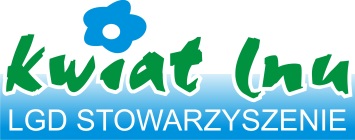 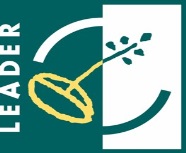 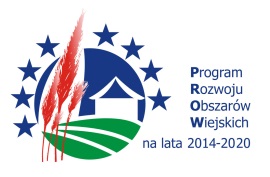 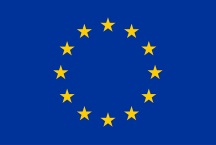 „Europejski Fundusz Rolny na rzecz Rozwoju Obszarów Wiejskich: Europa inwestująca w obszary wiejskie”.VI. OŚWIADCZENIA I ZOBOWIĄZANIA GRANTOBIORCY1. Świadom odpowiedzialności za składanie oświadczeń niezgodnych z prawdą niniejszym oświadczam, że:Znane mi są zasady przyznawania i wypłaty pomocy w ramach grantu określone w przepisach rozporządzenia Ministra Rolnictwa i Rozwoju Wsi z dnia 24 września 2015r. w sprawie szczegółowych warunków i trybu przyznawania pomocy finansowej w ramach poddziałania „Wsparcie na wdrażanie operacji w ramach strategii rozwoju lokalnego kierowanego przez społeczność” objętego Programem Rozwoju Obszarów Wiejskich na lata 2014-2020 (Dz.U.2015.1570 z późn. zm.), obowiązującej w LGD Strategii Rozwoju Lokalnego Kierowanego przez Społeczność oraz Procedurze oceny i wyboru oraz rozliczania, monitoringu i kontroli grantobiorców;nie wykonuję działalności gospodarczej, w tym działalności, do której nie stosuje się ustawy z dnia 2 lipca 2004r. o swobodzie działalności gospodarczej (Dz.U.2004.173.1807 z późn. zm.). Wyjątek stanowi Grantobiorca, który zgodnie ze swoim statutem w ramach swojej struktury organizacyjnej powołał jednostki organizacyjne, takie jak sekcje lub koła, jeżeli realizacja zadania, na które jest udzielany grant, nie jest związana z przedmiotem tej działalności ale jest związana z przedmiotem działalności danej jednostki organizacyjnej.zadanie objęte grantem nie było i nie będzie finansowane z udziałem innych środków publicznych, z wyjątkiem przypadku, o którym mowa w § 4 ust. 3 pkt 1 rozporządzenia Ministra Rolnictwa i Rozwoju Wsi z dnia 9 października 2015 r. w sprawie szczegółowych warunków i trybu przyznawania pomocy finansowej w ramach poddziałania „Wsparcie na wdrażanie operacji w ramach strategii rozwoju lokalnego kierowanego przez społeczność” objętego Programem Rozwoju Obszarów Wiejskich na lata 2014-2020 (Dz.U. 2015, poz. 1570 z późn. zm.),wyrażam zgodę na przetwarzanie danych osobowych zebrane dane osobowe będą przechowywane i przetwarzane przez LGD zgodnie z przepisami ustawy z dnia 29 sierpnia 1997 r. o ochronie danych osobowych (Dz. U. z 2014 r. poz. 1182 z późn. zm.) w celu przyznania pomocy finansowej i płatności w ramach Działania 19 „Wsparcie dla rozwoju lokalnego w ramach inicjatywy LEADER”, Poddziałania 19.2 „Wsparcie na wdrażanie operacji w ramach strategii rozwoju lokalnego kierowanego przez społeczność” objętego PROW na lata 2014-2020, jestem świadom, że przysługuje mi prawo wglądu do moich danych osobowych oraz do ich poprawiania,nie podlegam wykluczeniu z możliwości uzyskania wsparcia na podstawie art. 35 ust.5 oraz ust.6 rozporządzenia delegowanego Komisji (UE) nr 640/2014 z dn. 11 marca 2014 r. uzupełniające rozporządzenie Parlamentu Europejskiego i Rady (UE) nr 1306/2013 w odniesieniu do zintegrowanego systemu zarządzania i kontroli oraz warunków odmowy lub wycofania płatności oraz kar administracyjnych mających zastosowanie do płatności bezpośrednich, wsparcia rozwoju obszarów wiejskich oraz zasady wzajemnej zgodności (Dz. Urz. UE L 181 z 20.06.2014, str. 48),nie podlegam zakazowi dostępu do środków publicznych, o którym mowa w art. 5 ust. 3 pkt 4 ustawy z dn. 27 sierpnia 2009 r. o finansach publicznych (Dz.U. z 2013 r. poz. 885 z późn. zm.) na podstawie prawomocnego orzeczenia sądu, informacje zawarte we wniosku o powierzeniu grantu oraz jego załącznikach są prawdziwe i zgodne ze stanem prawnym i faktycznym; znane mi są skutki składania fałszywych oświadczeń wynikające z art. 297 § 1 ustawy z dnia 6 czerwca 1997 r. Kodeks karny (Dz.U. Nr 88, poz. 553 z późn. zm.), wyrażam zgodę na wykorzystanie elektronicznego systemu powiadamiania i informowania przez LGD,2. Zobowiązuję się do:umożliwienia upoważnionym podmiotom przeprowadzania kontroli wszelkich elementów związanych z realizowanym zadaniem do dnia, w którym upłynie 5 lat od dnia akceptacji sprawozdania z realizacji grantu, w szczególności wizytacji w miejscu oraz kontroli na miejscu realizacji grantu i kontroli dokumentów oraz obecności osobistej / osoby reprezentującej / pełnomocnika, podczas wykonywania powyższych czynności, a także przechowywania dokumentów związanych z przyznaną pomocą do dnia, w którym upłynie 5 lat od dnia akceptacji sprawozdania z realizacji grantu,prowadzenia oddzielnego systemu rachunkowości albo korzystania z odpowiedniego kodu rachunkowego, o których mowa w art. 66 ust. 1 lit. c ppkt i) rozporządzenia nr 1305/2013 w ramach prowadzonych ksiąg rachunkowych albo przez prowadzenie zestawienia faktur lub równoważnych dokumentów księgowych na formularzu udostępnionym przez samorząd województwa, jeżeli na podstawie odrębnych przepisów beneficjent nie jest zobowiązany do prowadzenia ksiąg rachunkowych (zgodnie z Rozporządzeniem MRiRW z dnia 24 września 2015 r. – w sprawie szczegółowych warunków i trybu przyznawania pomocy finansowej w ramach poddziałania „Wsparcie na wdrażanie operacji w ramach strategii rozwoju lokalnego kierowanego przez społeczność” objętego Programem Rozwoju Obszarów Wiejskich na lata 2014–2020, (Dz.U. 2015, poz. 1570),niezwłocznego poinformowania o wszelkich zmianach danych, mogących mieć wpływ na wykonanie umowy oraz nienależne wypłacenie kwot w ramach pomocy z EFRROW, stosowania Księgi Wizualizacji znaku Programu Rozwoju Obszarów Wiejskich na lata 2014-2020.Przyjmuję do wiadomości, że:dane Grantobiorcy mogą być przetwarzane przez organy audytowe i dochodzeniowe Wspólnot i państw członkowskich dla zabezpieczenia interesów finansowych Wspólnot, przyznana Grantobiorcy kwota płatności z tytułu przyznanej pomocy w ramach Działania 19 „Wsparcie dla rozwoju lokalnego w ramach inicjatywy LEADER”, Poddziałania 19.2 „Wsparcie na wdrażanie operacji w ramach strategii rozwoju lokalnego kierowanego przez społeczność” objętego PROW na lata 2014-2020, zostanie opublikowana na stronie internetowej LGD, ………………………..……………………			……………………………….………………………………..…        miejscowość, data			      podpis Grantobiorcy/ osób reprezentujących Grantobiorcę			Załącznik nr 4 do wniosku o powierzenie grantu………………………………………………………………………..
(imię i nazwisko/ nazwa ) ……………………………………………………………………….
(adres zamieszkania/ siedziby)……………………………….………………….………………….
(NIP…………………………………….…………………………….…
(REGON)Oświadczenie właściciela nieruchomościBędąc właścicielem/ współwłaścicielem/ posiadaczem samoistnym* nieruchomości zlokalizowanej……………………………………………………………………………………………………………………………………………………….………………………………………………………
(adres nieruchomości, nr działki)niniejszym oświadczam, że wyrażam zgodę na realizację przez ………………………………………………………………………………………………………………………………………………………………………………………………………………..
(imię i nazwisko/ nazwa Grantobiorcy)zadania trwale związanego z ww. nieruchomością polegającego na……………………………………………………………………………………………………………………………………….…………………………………………………………………………..……………………………………………………………………………………………………………………………………….…………………………………………………………………………..……………………………………………………………………………………………………………………………………….…………………………………………………………………………..
(zakres operacji)Jednocześnie wyrażam zgodę na utrzymanie celu określonego dla części inwestycyjnej przedmiotowego zadania przez okres 5 lat od dnia akceptacji sprawozdania z realizacji grantu przez Grantobiorcę.……………………………………                                                           	     ……..……………………………………………….…………………………………………...
   (miejscowość, data)                                                                          (podpis właściciela/ współwłaściciela/ posiadacza samoistnego*                                                                                                                                                                                     nieruchomości albo osoby/ osób reprezentujących właściciela/                                                                                                                   współwłaściciela/ posiadacza samoistnego* nieruchomości) *Niepotrzebne skreślićWNIOSEK O POWIERZENIE GRANTUw ramach poddziałania 19.2 „Wsparcie na wdrażanie operacji w ramach strategii rozwoju lokalnego kierowanego przez społeczność” objętego PROW na lata 2014-2020 dla operacji realizowanych w ramach projektu grantowego WNIOSEK O POWIERZENIE GRANTUw ramach poddziałania 19.2 „Wsparcie na wdrażanie operacji w ramach strategii rozwoju lokalnego kierowanego przez społeczność” objętego PROW na lata 2014-2020 dla operacji realizowanych w ramach projektu grantowego WNIOSEK O POWIERZENIE GRANTUw ramach poddziałania 19.2 „Wsparcie na wdrażanie operacji w ramach strategii rozwoju lokalnego kierowanego przez społeczność” objętego PROW na lata 2014-2020 dla operacji realizowanych w ramach projektu grantowego WNIOSEK O POWIERZENIE GRANTUw ramach poddziałania 19.2 „Wsparcie na wdrażanie operacji w ramach strategii rozwoju lokalnego kierowanego przez społeczność” objętego PROW na lata 2014-2020 dla operacji realizowanych w ramach projektu grantowego WNIOSEK O POWIERZENIE GRANTUw ramach poddziałania 19.2 „Wsparcie na wdrażanie operacji w ramach strategii rozwoju lokalnego kierowanego przez społeczność” objętego PROW na lata 2014-2020 dla operacji realizowanych w ramach projektu grantowego WNIOSEK O POWIERZENIE GRANTUw ramach poddziałania 19.2 „Wsparcie na wdrażanie operacji w ramach strategii rozwoju lokalnego kierowanego przez społeczność” objętego PROW na lata 2014-2020 dla operacji realizowanych w ramach projektu grantowego WNIOSEK O POWIERZENIE GRANTUw ramach poddziałania 19.2 „Wsparcie na wdrażanie operacji w ramach strategii rozwoju lokalnego kierowanego przez społeczność” objętego PROW na lata 2014-2020 dla operacji realizowanych w ramach projektu grantowego WNIOSEK O POWIERZENIE GRANTUw ramach poddziałania 19.2 „Wsparcie na wdrażanie operacji w ramach strategii rozwoju lokalnego kierowanego przez społeczność” objętego PROW na lata 2014-2020 dla operacji realizowanych w ramach projektu grantowego WNIOSEK O POWIERZENIE GRANTUw ramach poddziałania 19.2 „Wsparcie na wdrażanie operacji w ramach strategii rozwoju lokalnego kierowanego przez społeczność” objętego PROW na lata 2014-2020 dla operacji realizowanych w ramach projektu grantowego WNIOSEK O POWIERZENIE GRANTUw ramach poddziałania 19.2 „Wsparcie na wdrażanie operacji w ramach strategii rozwoju lokalnego kierowanego przez społeczność” objętego PROW na lata 2014-2020 dla operacji realizowanych w ramach projektu grantowego WNIOSEK O POWIERZENIE GRANTUw ramach poddziałania 19.2 „Wsparcie na wdrażanie operacji w ramach strategii rozwoju lokalnego kierowanego przez społeczność” objętego PROW na lata 2014-2020 dla operacji realizowanych w ramach projektu grantowego WNIOSEK O POWIERZENIE GRANTUw ramach poddziałania 19.2 „Wsparcie na wdrażanie operacji w ramach strategii rozwoju lokalnego kierowanego przez społeczność” objętego PROW na lata 2014-2020 dla operacji realizowanych w ramach projektu grantowego WNIOSEK O POWIERZENIE GRANTUw ramach poddziałania 19.2 „Wsparcie na wdrażanie operacji w ramach strategii rozwoju lokalnego kierowanego przez społeczność” objętego PROW na lata 2014-2020 dla operacji realizowanych w ramach projektu grantowego WNIOSEK O POWIERZENIE GRANTUw ramach poddziałania 19.2 „Wsparcie na wdrażanie operacji w ramach strategii rozwoju lokalnego kierowanego przez społeczność” objętego PROW na lata 2014-2020 dla operacji realizowanych w ramach projektu grantowego WNIOSEK O POWIERZENIE GRANTUw ramach poddziałania 19.2 „Wsparcie na wdrażanie operacji w ramach strategii rozwoju lokalnego kierowanego przez społeczność” objętego PROW na lata 2014-2020 dla operacji realizowanych w ramach projektu grantowego ………..……………………………….………………Numer wniosku nadany przez LGD ………..……………………………….………………Numer wniosku nadany przez LGD ………..……………………………….………………Numer wniosku nadany przez LGD ………..……………………………….………………Numer wniosku nadany przez LGD ………..……………………………….………………Numer wniosku nadany przez LGD ………..……………………………….………………Numer wniosku nadany przez LGD ………..……………………………….………………Numer wniosku nadany przez LGD ………..……………………………….………………Numer wniosku nadany przez LGD ………..………………………………….. zał. szt. …………Potwierdzenie złożenia wniosku w LGD (data, pieczęć LGD, podpis, ilość załączników)………..………………………………….. zał. szt. …………Potwierdzenie złożenia wniosku w LGD (data, pieczęć LGD, podpis, ilość załączników)………..………………………………….. zał. szt. …………Potwierdzenie złożenia wniosku w LGD (data, pieczęć LGD, podpis, ilość załączników)………..………………………………….. zał. szt. …………Potwierdzenie złożenia wniosku w LGD (data, pieczęć LGD, podpis, ilość załączników)………..………………………………….. zał. szt. …………Potwierdzenie złożenia wniosku w LGD (data, pieczęć LGD, podpis, ilość załączników)………..………………………………….. zał. szt. …………Potwierdzenie złożenia wniosku w LGD (data, pieczęć LGD, podpis, ilość załączników)………..………………………………….. zał. szt. …………Potwierdzenie złożenia wniosku w LGD (data, pieczęć LGD, podpis, ilość załączników)Dane identyfikacyjne LGDDane identyfikacyjne LGDDane identyfikacyjne LGDDane identyfikacyjne LGDDane identyfikacyjne LGDDane identyfikacyjne LGDDane identyfikacyjne LGDDane identyfikacyjne LGDDane identyfikacyjne LGDDane identyfikacyjne LGDDane identyfikacyjne LGDDane identyfikacyjne LGDDane identyfikacyjne LGDDane identyfikacyjne LGDDane identyfikacyjne LGDPełna nazwa LGD: Stowarzyszenie Lokalna Grupa Działania Kwiat LnuPełna nazwa LGD: Stowarzyszenie Lokalna Grupa Działania Kwiat LnuPełna nazwa LGD: Stowarzyszenie Lokalna Grupa Działania Kwiat LnuPełna nazwa LGD: Stowarzyszenie Lokalna Grupa Działania Kwiat LnuPełna nazwa LGD: Stowarzyszenie Lokalna Grupa Działania Kwiat LnuPełna nazwa LGD: Stowarzyszenie Lokalna Grupa Działania Kwiat LnuPełna nazwa LGD: Stowarzyszenie Lokalna Grupa Działania Kwiat LnuPełna nazwa LGD: Stowarzyszenie Lokalna Grupa Działania Kwiat LnuPełna nazwa LGD: Stowarzyszenie Lokalna Grupa Działania Kwiat LnuPełna nazwa LGD: Stowarzyszenie Lokalna Grupa Działania Kwiat LnuPełna nazwa LGD: Stowarzyszenie Lokalna Grupa Działania Kwiat LnuPełna nazwa LGD: Stowarzyszenie Lokalna Grupa Działania Kwiat LnuPełna nazwa LGD: Stowarzyszenie Lokalna Grupa Działania Kwiat LnuPełna nazwa LGD: Stowarzyszenie Lokalna Grupa Działania Kwiat LnuPełna nazwa LGD: Stowarzyszenie Lokalna Grupa Działania Kwiat LnuNIP: 6141586749NIP: 6141586749NIP: 6141586749NIP: 6141586749NIP: 6141586749KRS: 0000312366KRS: 0000312366KRS: 0000312366Nr identyfikacyjny: 062967036Nr identyfikacyjny: 062967036Nr identyfikacyjny: 062967036Nr identyfikacyjny: 062967036Nr identyfikacyjny: 062967036Nr identyfikacyjny: 062967036Nr identyfikacyjny: 062967036Adres: ul. Dworcowa 33, 58-420 LubawkaAdres: ul. Dworcowa 33, 58-420 LubawkaAdres: ul. Dworcowa 33, 58-420 LubawkaAdres: ul. Dworcowa 33, 58-420 LubawkaAdres: ul. Dworcowa 33, 58-420 LubawkaAdres: ul. Dworcowa 33, 58-420 LubawkaAdres: ul. Dworcowa 33, 58-420 LubawkaAdres: ul. Dworcowa 33, 58-420 LubawkaAdres: ul. Dworcowa 33, 58-420 LubawkaAdres: ul. Dworcowa 33, 58-420 LubawkaAdres: ul. Dworcowa 33, 58-420 LubawkaAdres: ul. Dworcowa 33, 58-420 LubawkaAdres: ul. Dworcowa 33, 58-420 LubawkaAdres: ul. Dworcowa 33, 58-420 LubawkaAdres: ul. Dworcowa 33, 58-420 LubawkaTelefon/y i adres e-mail: 75 74 11 804, biuro@kwiatlnu.euTelefon/y i adres e-mail: 75 74 11 804, biuro@kwiatlnu.euTelefon/y i adres e-mail: 75 74 11 804, biuro@kwiatlnu.euTelefon/y i adres e-mail: 75 74 11 804, biuro@kwiatlnu.euTelefon/y i adres e-mail: 75 74 11 804, biuro@kwiatlnu.euTelefon/y i adres e-mail: 75 74 11 804, biuro@kwiatlnu.euTelefon/y i adres e-mail: 75 74 11 804, biuro@kwiatlnu.euTelefon/y i adres e-mail: 75 74 11 804, biuro@kwiatlnu.euTelefon/y i adres e-mail: 75 74 11 804, biuro@kwiatlnu.euTelefon/y i adres e-mail: 75 74 11 804, biuro@kwiatlnu.euTelefon/y i adres e-mail: 75 74 11 804, biuro@kwiatlnu.euTelefon/y i adres e-mail: 75 74 11 804, biuro@kwiatlnu.euTelefon/y i adres e-mail: 75 74 11 804, biuro@kwiatlnu.euTelefon/y i adres e-mail: 75 74 11 804, biuro@kwiatlnu.euTelefon/y i adres e-mail: 75 74 11 804, biuro@kwiatlnu.euNumer naboru wniosków: //G Termin naboru wniosków: od  -- do --                                                                                                                                          (dzień – miesiąc – rok)                                               (dzień – miesiąc – rok)Numer naboru wniosków: //G Termin naboru wniosków: od  -- do --                                                                                                                                          (dzień – miesiąc – rok)                                               (dzień – miesiąc – rok)Numer naboru wniosków: //G Termin naboru wniosków: od  -- do --                                                                                                                                          (dzień – miesiąc – rok)                                               (dzień – miesiąc – rok)Numer naboru wniosków: //G Termin naboru wniosków: od  -- do --                                                                                                                                          (dzień – miesiąc – rok)                                               (dzień – miesiąc – rok)Numer naboru wniosków: //G Termin naboru wniosków: od  -- do --                                                                                                                                          (dzień – miesiąc – rok)                                               (dzień – miesiąc – rok)Numer naboru wniosków: //G Termin naboru wniosków: od  -- do --                                                                                                                                          (dzień – miesiąc – rok)                                               (dzień – miesiąc – rok)Numer naboru wniosków: //G Termin naboru wniosków: od  -- do --                                                                                                                                          (dzień – miesiąc – rok)                                               (dzień – miesiąc – rok)Numer naboru wniosków: //G Termin naboru wniosków: od  -- do --                                                                                                                                          (dzień – miesiąc – rok)                                               (dzień – miesiąc – rok)Numer naboru wniosków: //G Termin naboru wniosków: od  -- do --                                                                                                                                          (dzień – miesiąc – rok)                                               (dzień – miesiąc – rok)Numer naboru wniosków: //G Termin naboru wniosków: od  -- do --                                                                                                                                          (dzień – miesiąc – rok)                                               (dzień – miesiąc – rok)Numer naboru wniosków: //G Termin naboru wniosków: od  -- do --                                                                                                                                          (dzień – miesiąc – rok)                                               (dzień – miesiąc – rok)Numer naboru wniosków: //G Termin naboru wniosków: od  -- do --                                                                                                                                          (dzień – miesiąc – rok)                                               (dzień – miesiąc – rok)Numer naboru wniosków: //G Termin naboru wniosków: od  -- do --                                                                                                                                          (dzień – miesiąc – rok)                                               (dzień – miesiąc – rok)Numer naboru wniosków: //G Termin naboru wniosków: od  -- do --                                                                                                                                          (dzień – miesiąc – rok)                                               (dzień – miesiąc – rok)Numer naboru wniosków: //G Termin naboru wniosków: od  -- do --                                                                                                                                          (dzień – miesiąc – rok)                                               (dzień – miesiąc – rok)Wnioskodawca:na etapie przygotowania wniosku korzystał z doradztwa w siedzibie LGD: TAK: 1 raz 2 razy i więcej   NIE:na etapie przygotowania wniosku uczestniczył w szkoleniu dot.…….. złożył kompletny wniosek tj. z wypełnionymi wszystkimi polami, które go dotyczą i zawierający wszystkie wymagane załącznikizłożył wniosek w miejscu i terminie wskazanym w ogłoszeniu o naborze wniosków Wnioskodawca:na etapie przygotowania wniosku korzystał z doradztwa w siedzibie LGD: TAK: 1 raz 2 razy i więcej   NIE:na etapie przygotowania wniosku uczestniczył w szkoleniu dot.…….. złożył kompletny wniosek tj. z wypełnionymi wszystkimi polami, które go dotyczą i zawierający wszystkie wymagane załącznikizłożył wniosek w miejscu i terminie wskazanym w ogłoszeniu o naborze wniosków Wnioskodawca:na etapie przygotowania wniosku korzystał z doradztwa w siedzibie LGD: TAK: 1 raz 2 razy i więcej   NIE:na etapie przygotowania wniosku uczestniczył w szkoleniu dot.…….. złożył kompletny wniosek tj. z wypełnionymi wszystkimi polami, które go dotyczą i zawierający wszystkie wymagane załącznikizłożył wniosek w miejscu i terminie wskazanym w ogłoszeniu o naborze wniosków Wnioskodawca:na etapie przygotowania wniosku korzystał z doradztwa w siedzibie LGD: TAK: 1 raz 2 razy i więcej   NIE:na etapie przygotowania wniosku uczestniczył w szkoleniu dot.…….. złożył kompletny wniosek tj. z wypełnionymi wszystkimi polami, które go dotyczą i zawierający wszystkie wymagane załącznikizłożył wniosek w miejscu i terminie wskazanym w ogłoszeniu o naborze wniosków Wnioskodawca:na etapie przygotowania wniosku korzystał z doradztwa w siedzibie LGD: TAK: 1 raz 2 razy i więcej   NIE:na etapie przygotowania wniosku uczestniczył w szkoleniu dot.…….. złożył kompletny wniosek tj. z wypełnionymi wszystkimi polami, które go dotyczą i zawierający wszystkie wymagane załącznikizłożył wniosek w miejscu i terminie wskazanym w ogłoszeniu o naborze wniosków Wnioskodawca:na etapie przygotowania wniosku korzystał z doradztwa w siedzibie LGD: TAK: 1 raz 2 razy i więcej   NIE:na etapie przygotowania wniosku uczestniczył w szkoleniu dot.…….. złożył kompletny wniosek tj. z wypełnionymi wszystkimi polami, które go dotyczą i zawierający wszystkie wymagane załącznikizłożył wniosek w miejscu i terminie wskazanym w ogłoszeniu o naborze wniosków Wnioskodawca:na etapie przygotowania wniosku korzystał z doradztwa w siedzibie LGD: TAK: 1 raz 2 razy i więcej   NIE:na etapie przygotowania wniosku uczestniczył w szkoleniu dot.…….. złożył kompletny wniosek tj. z wypełnionymi wszystkimi polami, które go dotyczą i zawierający wszystkie wymagane załącznikizłożył wniosek w miejscu i terminie wskazanym w ogłoszeniu o naborze wniosków Wnioskodawca:na etapie przygotowania wniosku korzystał z doradztwa w siedzibie LGD: TAK: 1 raz 2 razy i więcej   NIE:na etapie przygotowania wniosku uczestniczył w szkoleniu dot.…….. złożył kompletny wniosek tj. z wypełnionymi wszystkimi polami, które go dotyczą i zawierający wszystkie wymagane załącznikizłożył wniosek w miejscu i terminie wskazanym w ogłoszeniu o naborze wniosków Wnioskodawca:na etapie przygotowania wniosku korzystał z doradztwa w siedzibie LGD: TAK: 1 raz 2 razy i więcej   NIE:na etapie przygotowania wniosku uczestniczył w szkoleniu dot.…….. złożył kompletny wniosek tj. z wypełnionymi wszystkimi polami, które go dotyczą i zawierający wszystkie wymagane załącznikizłożył wniosek w miejscu i terminie wskazanym w ogłoszeniu o naborze wniosków Wnioskodawca:na etapie przygotowania wniosku korzystał z doradztwa w siedzibie LGD: TAK: 1 raz 2 razy i więcej   NIE:na etapie przygotowania wniosku uczestniczył w szkoleniu dot.…….. złożył kompletny wniosek tj. z wypełnionymi wszystkimi polami, które go dotyczą i zawierający wszystkie wymagane załącznikizłożył wniosek w miejscu i terminie wskazanym w ogłoszeniu o naborze wniosków Wnioskodawca:na etapie przygotowania wniosku korzystał z doradztwa w siedzibie LGD: TAK: 1 raz 2 razy i więcej   NIE:na etapie przygotowania wniosku uczestniczył w szkoleniu dot.…….. złożył kompletny wniosek tj. z wypełnionymi wszystkimi polami, które go dotyczą i zawierający wszystkie wymagane załącznikizłożył wniosek w miejscu i terminie wskazanym w ogłoszeniu o naborze wniosków Wnioskodawca:na etapie przygotowania wniosku korzystał z doradztwa w siedzibie LGD: TAK: 1 raz 2 razy i więcej   NIE:na etapie przygotowania wniosku uczestniczył w szkoleniu dot.…….. złożył kompletny wniosek tj. z wypełnionymi wszystkimi polami, które go dotyczą i zawierający wszystkie wymagane załącznikizłożył wniosek w miejscu i terminie wskazanym w ogłoszeniu o naborze wniosków Wnioskodawca:na etapie przygotowania wniosku korzystał z doradztwa w siedzibie LGD: TAK: 1 raz 2 razy i więcej   NIE:na etapie przygotowania wniosku uczestniczył w szkoleniu dot.…….. złożył kompletny wniosek tj. z wypełnionymi wszystkimi polami, które go dotyczą i zawierający wszystkie wymagane załącznikizłożył wniosek w miejscu i terminie wskazanym w ogłoszeniu o naborze wniosków Wnioskodawca:na etapie przygotowania wniosku korzystał z doradztwa w siedzibie LGD: TAK: 1 raz 2 razy i więcej   NIE:na etapie przygotowania wniosku uczestniczył w szkoleniu dot.…….. złożył kompletny wniosek tj. z wypełnionymi wszystkimi polami, które go dotyczą i zawierający wszystkie wymagane załącznikizłożył wniosek w miejscu i terminie wskazanym w ogłoszeniu o naborze wniosków Wnioskodawca:na etapie przygotowania wniosku korzystał z doradztwa w siedzibie LGD: TAK: 1 raz 2 razy i więcej   NIE:na etapie przygotowania wniosku uczestniczył w szkoleniu dot.…….. złożył kompletny wniosek tj. z wypełnionymi wszystkimi polami, które go dotyczą i zawierający wszystkie wymagane załącznikizłożył wniosek w miejscu i terminie wskazanym w ogłoszeniu o naborze wniosków Decyzja LGD w sprawie wyboru Grantobiorcy:Numer uchwały: Data podjęcia uchwały:  --Liczba punktów przyznanych operacji:  Kwota przyznanej pomocy: zł, 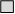 słownie:Poziom dofinansowania ustalony przez LGD dla operacji %Operacja została wybrana do finansowania:  TAK     NIEOperacja wybrana do finansowania mieści się w limicie dostępnych środków, określonym w ogłoszeniu o naborze wniosków o powierzenie grantów:  TAK   NIEDecyzja LGD w sprawie wyboru Grantobiorcy:Numer uchwały: Data podjęcia uchwały:  --Liczba punktów przyznanych operacji:  Kwota przyznanej pomocy: zł, słownie:Poziom dofinansowania ustalony przez LGD dla operacji %Operacja została wybrana do finansowania:  TAK     NIEOperacja wybrana do finansowania mieści się w limicie dostępnych środków, określonym w ogłoszeniu o naborze wniosków o powierzenie grantów:  TAK   NIEDecyzja LGD w sprawie wyboru Grantobiorcy:Numer uchwały: Data podjęcia uchwały:  --Liczba punktów przyznanych operacji:  Kwota przyznanej pomocy: zł, słownie:Poziom dofinansowania ustalony przez LGD dla operacji %Operacja została wybrana do finansowania:  TAK     NIEOperacja wybrana do finansowania mieści się w limicie dostępnych środków, określonym w ogłoszeniu o naborze wniosków o powierzenie grantów:  TAK   NIEDecyzja LGD w sprawie wyboru Grantobiorcy:Numer uchwały: Data podjęcia uchwały:  --Liczba punktów przyznanych operacji:  Kwota przyznanej pomocy: zł, słownie:Poziom dofinansowania ustalony przez LGD dla operacji %Operacja została wybrana do finansowania:  TAK     NIEOperacja wybrana do finansowania mieści się w limicie dostępnych środków, określonym w ogłoszeniu o naborze wniosków o powierzenie grantów:  TAK   NIEDecyzja LGD w sprawie wyboru Grantobiorcy:Numer uchwały: Data podjęcia uchwały:  --Liczba punktów przyznanych operacji:  Kwota przyznanej pomocy: zł, słownie:Poziom dofinansowania ustalony przez LGD dla operacji %Operacja została wybrana do finansowania:  TAK     NIEOperacja wybrana do finansowania mieści się w limicie dostępnych środków, określonym w ogłoszeniu o naborze wniosków o powierzenie grantów:  TAK   NIEDecyzja LGD w sprawie wyboru Grantobiorcy:Numer uchwały: Data podjęcia uchwały:  --Liczba punktów przyznanych operacji:  Kwota przyznanej pomocy: zł, słownie:Poziom dofinansowania ustalony przez LGD dla operacji %Operacja została wybrana do finansowania:  TAK     NIEOperacja wybrana do finansowania mieści się w limicie dostępnych środków, określonym w ogłoszeniu o naborze wniosków o powierzenie grantów:  TAK   NIEDecyzja LGD w sprawie wyboru Grantobiorcy:Numer uchwały: Data podjęcia uchwały:  --Liczba punktów przyznanych operacji:  Kwota przyznanej pomocy: zł, słownie:Poziom dofinansowania ustalony przez LGD dla operacji %Operacja została wybrana do finansowania:  TAK     NIEOperacja wybrana do finansowania mieści się w limicie dostępnych środków, określonym w ogłoszeniu o naborze wniosków o powierzenie grantów:  TAK   NIEDecyzja LGD w sprawie wyboru Grantobiorcy:Numer uchwały: Data podjęcia uchwały:  --Liczba punktów przyznanych operacji:  Kwota przyznanej pomocy: zł, słownie:Poziom dofinansowania ustalony przez LGD dla operacji %Operacja została wybrana do finansowania:  TAK     NIEOperacja wybrana do finansowania mieści się w limicie dostępnych środków, określonym w ogłoszeniu o naborze wniosków o powierzenie grantów:  TAK   NIEDecyzja LGD w sprawie wyboru Grantobiorcy:Numer uchwały: Data podjęcia uchwały:  --Liczba punktów przyznanych operacji:  Kwota przyznanej pomocy: zł, słownie:Poziom dofinansowania ustalony przez LGD dla operacji %Operacja została wybrana do finansowania:  TAK     NIEOperacja wybrana do finansowania mieści się w limicie dostępnych środków, określonym w ogłoszeniu o naborze wniosków o powierzenie grantów:  TAK   NIEDecyzja LGD w sprawie wyboru Grantobiorcy:Numer uchwały: Data podjęcia uchwały:  --Liczba punktów przyznanych operacji:  Kwota przyznanej pomocy: zł, słownie:Poziom dofinansowania ustalony przez LGD dla operacji %Operacja została wybrana do finansowania:  TAK     NIEOperacja wybrana do finansowania mieści się w limicie dostępnych środków, określonym w ogłoszeniu o naborze wniosków o powierzenie grantów:  TAK   NIEDecyzja LGD w sprawie wyboru Grantobiorcy:Numer uchwały: Data podjęcia uchwały:  --Liczba punktów przyznanych operacji:  Kwota przyznanej pomocy: zł, słownie:Poziom dofinansowania ustalony przez LGD dla operacji %Operacja została wybrana do finansowania:  TAK     NIEOperacja wybrana do finansowania mieści się w limicie dostępnych środków, określonym w ogłoszeniu o naborze wniosków o powierzenie grantów:  TAK   NIEDecyzja LGD w sprawie wyboru Grantobiorcy:Numer uchwały: Data podjęcia uchwały:  --Liczba punktów przyznanych operacji:  Kwota przyznanej pomocy: zł, słownie:Poziom dofinansowania ustalony przez LGD dla operacji %Operacja została wybrana do finansowania:  TAK     NIEOperacja wybrana do finansowania mieści się w limicie dostępnych środków, określonym w ogłoszeniu o naborze wniosków o powierzenie grantów:  TAK   NIEDecyzja LGD w sprawie wyboru Grantobiorcy:Numer uchwały: Data podjęcia uchwały:  --Liczba punktów przyznanych operacji:  Kwota przyznanej pomocy: zł, słownie:Poziom dofinansowania ustalony przez LGD dla operacji %Operacja została wybrana do finansowania:  TAK     NIEOperacja wybrana do finansowania mieści się w limicie dostępnych środków, określonym w ogłoszeniu o naborze wniosków o powierzenie grantów:  TAK   NIEDecyzja LGD w sprawie wyboru Grantobiorcy:Numer uchwały: Data podjęcia uchwały:  --Liczba punktów przyznanych operacji:  Kwota przyznanej pomocy: zł, słownie:Poziom dofinansowania ustalony przez LGD dla operacji %Operacja została wybrana do finansowania:  TAK     NIEOperacja wybrana do finansowania mieści się w limicie dostępnych środków, określonym w ogłoszeniu o naborze wniosków o powierzenie grantów:  TAK   NIEDecyzja LGD w sprawie wyboru Grantobiorcy:Numer uchwały: Data podjęcia uchwały:  --Liczba punktów przyznanych operacji:  Kwota przyznanej pomocy: zł, słownie:Poziom dofinansowania ustalony przez LGD dla operacji %Operacja została wybrana do finansowania:  TAK     NIEOperacja wybrana do finansowania mieści się w limicie dostępnych środków, określonym w ogłoszeniu o naborze wniosków o powierzenie grantów:  TAK   NIEINSTRUKCJA WYPEŁNIENIA WNIOSKUWniosek należy wypełnić w generatorze wniosków  wpisując dane we wszystkie białe pola.Jeżeli jakaś pozycja Państwa nie dotyczy, prosimy wstawić w niej znak „-”.Wszelkie skreślenia i poprawki na wniosku powinny zostać parafowane przez wnioskodawcę z podaniem daty dokonania poprawki lub skreślenia.Prosimy nie wypełniać pól szarych.Suma kontrolna wniosku z generatora i złożonego wydruku musi być taka samaWniosek w wersji papierowej powinien być podpisany na ostatniej stronie.Na każdym załączniku do wniosku należy w sposób wyraźny podać numer punktu, do którego odnosi się dany załącznik. Kopie dokumentów oryginalnych, stanowiące załączniki do wniosku, będą skopiowane i potwierdzone przez za  zgodność z oryginałem” przez LGD.INSTRUKCJA WYPEŁNIENIA WNIOSKUWniosek należy wypełnić w generatorze wniosków  wpisując dane we wszystkie białe pola.Jeżeli jakaś pozycja Państwa nie dotyczy, prosimy wstawić w niej znak „-”.Wszelkie skreślenia i poprawki na wniosku powinny zostać parafowane przez wnioskodawcę z podaniem daty dokonania poprawki lub skreślenia.Prosimy nie wypełniać pól szarych.Suma kontrolna wniosku z generatora i złożonego wydruku musi być taka samaWniosek w wersji papierowej powinien być podpisany na ostatniej stronie.Na każdym załączniku do wniosku należy w sposób wyraźny podać numer punktu, do którego odnosi się dany załącznik. Kopie dokumentów oryginalnych, stanowiące załączniki do wniosku, będą skopiowane i potwierdzone przez za  zgodność z oryginałem” przez LGD.INSTRUKCJA WYPEŁNIENIA WNIOSKUWniosek należy wypełnić w generatorze wniosków  wpisując dane we wszystkie białe pola.Jeżeli jakaś pozycja Państwa nie dotyczy, prosimy wstawić w niej znak „-”.Wszelkie skreślenia i poprawki na wniosku powinny zostać parafowane przez wnioskodawcę z podaniem daty dokonania poprawki lub skreślenia.Prosimy nie wypełniać pól szarych.Suma kontrolna wniosku z generatora i złożonego wydruku musi być taka samaWniosek w wersji papierowej powinien być podpisany na ostatniej stronie.Na każdym załączniku do wniosku należy w sposób wyraźny podać numer punktu, do którego odnosi się dany załącznik. Kopie dokumentów oryginalnych, stanowiące załączniki do wniosku, będą skopiowane i potwierdzone przez za  zgodność z oryginałem” przez LGD.INSTRUKCJA WYPEŁNIENIA WNIOSKUWniosek należy wypełnić w generatorze wniosków  wpisując dane we wszystkie białe pola.Jeżeli jakaś pozycja Państwa nie dotyczy, prosimy wstawić w niej znak „-”.Wszelkie skreślenia i poprawki na wniosku powinny zostać parafowane przez wnioskodawcę z podaniem daty dokonania poprawki lub skreślenia.Prosimy nie wypełniać pól szarych.Suma kontrolna wniosku z generatora i złożonego wydruku musi być taka samaWniosek w wersji papierowej powinien być podpisany na ostatniej stronie.Na każdym załączniku do wniosku należy w sposób wyraźny podać numer punktu, do którego odnosi się dany załącznik. Kopie dokumentów oryginalnych, stanowiące załączniki do wniosku, będą skopiowane i potwierdzone przez za  zgodność z oryginałem” przez LGD.INSTRUKCJA WYPEŁNIENIA WNIOSKUWniosek należy wypełnić w generatorze wniosków  wpisując dane we wszystkie białe pola.Jeżeli jakaś pozycja Państwa nie dotyczy, prosimy wstawić w niej znak „-”.Wszelkie skreślenia i poprawki na wniosku powinny zostać parafowane przez wnioskodawcę z podaniem daty dokonania poprawki lub skreślenia.Prosimy nie wypełniać pól szarych.Suma kontrolna wniosku z generatora i złożonego wydruku musi być taka samaWniosek w wersji papierowej powinien być podpisany na ostatniej stronie.Na każdym załączniku do wniosku należy w sposób wyraźny podać numer punktu, do którego odnosi się dany załącznik. Kopie dokumentów oryginalnych, stanowiące załączniki do wniosku, będą skopiowane i potwierdzone przez za  zgodność z oryginałem” przez LGD.INSTRUKCJA WYPEŁNIENIA WNIOSKUWniosek należy wypełnić w generatorze wniosków  wpisując dane we wszystkie białe pola.Jeżeli jakaś pozycja Państwa nie dotyczy, prosimy wstawić w niej znak „-”.Wszelkie skreślenia i poprawki na wniosku powinny zostać parafowane przez wnioskodawcę z podaniem daty dokonania poprawki lub skreślenia.Prosimy nie wypełniać pól szarych.Suma kontrolna wniosku z generatora i złożonego wydruku musi być taka samaWniosek w wersji papierowej powinien być podpisany na ostatniej stronie.Na każdym załączniku do wniosku należy w sposób wyraźny podać numer punktu, do którego odnosi się dany załącznik. Kopie dokumentów oryginalnych, stanowiące załączniki do wniosku, będą skopiowane i potwierdzone przez za  zgodność z oryginałem” przez LGD.INSTRUKCJA WYPEŁNIENIA WNIOSKUWniosek należy wypełnić w generatorze wniosków  wpisując dane we wszystkie białe pola.Jeżeli jakaś pozycja Państwa nie dotyczy, prosimy wstawić w niej znak „-”.Wszelkie skreślenia i poprawki na wniosku powinny zostać parafowane przez wnioskodawcę z podaniem daty dokonania poprawki lub skreślenia.Prosimy nie wypełniać pól szarych.Suma kontrolna wniosku z generatora i złożonego wydruku musi być taka samaWniosek w wersji papierowej powinien być podpisany na ostatniej stronie.Na każdym załączniku do wniosku należy w sposób wyraźny podać numer punktu, do którego odnosi się dany załącznik. Kopie dokumentów oryginalnych, stanowiące załączniki do wniosku, będą skopiowane i potwierdzone przez za  zgodność z oryginałem” przez LGD.INSTRUKCJA WYPEŁNIENIA WNIOSKUWniosek należy wypełnić w generatorze wniosków  wpisując dane we wszystkie białe pola.Jeżeli jakaś pozycja Państwa nie dotyczy, prosimy wstawić w niej znak „-”.Wszelkie skreślenia i poprawki na wniosku powinny zostać parafowane przez wnioskodawcę z podaniem daty dokonania poprawki lub skreślenia.Prosimy nie wypełniać pól szarych.Suma kontrolna wniosku z generatora i złożonego wydruku musi być taka samaWniosek w wersji papierowej powinien być podpisany na ostatniej stronie.Na każdym załączniku do wniosku należy w sposób wyraźny podać numer punktu, do którego odnosi się dany załącznik. Kopie dokumentów oryginalnych, stanowiące załączniki do wniosku, będą skopiowane i potwierdzone przez za  zgodność z oryginałem” przez LGD.INSTRUKCJA WYPEŁNIENIA WNIOSKUWniosek należy wypełnić w generatorze wniosków  wpisując dane we wszystkie białe pola.Jeżeli jakaś pozycja Państwa nie dotyczy, prosimy wstawić w niej znak „-”.Wszelkie skreślenia i poprawki na wniosku powinny zostać parafowane przez wnioskodawcę z podaniem daty dokonania poprawki lub skreślenia.Prosimy nie wypełniać pól szarych.Suma kontrolna wniosku z generatora i złożonego wydruku musi być taka samaWniosek w wersji papierowej powinien być podpisany na ostatniej stronie.Na każdym załączniku do wniosku należy w sposób wyraźny podać numer punktu, do którego odnosi się dany załącznik. Kopie dokumentów oryginalnych, stanowiące załączniki do wniosku, będą skopiowane i potwierdzone przez za  zgodność z oryginałem” przez LGD.INSTRUKCJA WYPEŁNIENIA WNIOSKUWniosek należy wypełnić w generatorze wniosków  wpisując dane we wszystkie białe pola.Jeżeli jakaś pozycja Państwa nie dotyczy, prosimy wstawić w niej znak „-”.Wszelkie skreślenia i poprawki na wniosku powinny zostać parafowane przez wnioskodawcę z podaniem daty dokonania poprawki lub skreślenia.Prosimy nie wypełniać pól szarych.Suma kontrolna wniosku z generatora i złożonego wydruku musi być taka samaWniosek w wersji papierowej powinien być podpisany na ostatniej stronie.Na każdym załączniku do wniosku należy w sposób wyraźny podać numer punktu, do którego odnosi się dany załącznik. Kopie dokumentów oryginalnych, stanowiące załączniki do wniosku, będą skopiowane i potwierdzone przez za  zgodność z oryginałem” przez LGD.INSTRUKCJA WYPEŁNIENIA WNIOSKUWniosek należy wypełnić w generatorze wniosków  wpisując dane we wszystkie białe pola.Jeżeli jakaś pozycja Państwa nie dotyczy, prosimy wstawić w niej znak „-”.Wszelkie skreślenia i poprawki na wniosku powinny zostać parafowane przez wnioskodawcę z podaniem daty dokonania poprawki lub skreślenia.Prosimy nie wypełniać pól szarych.Suma kontrolna wniosku z generatora i złożonego wydruku musi być taka samaWniosek w wersji papierowej powinien być podpisany na ostatniej stronie.Na każdym załączniku do wniosku należy w sposób wyraźny podać numer punktu, do którego odnosi się dany załącznik. Kopie dokumentów oryginalnych, stanowiące załączniki do wniosku, będą skopiowane i potwierdzone przez za  zgodność z oryginałem” przez LGD.INSTRUKCJA WYPEŁNIENIA WNIOSKUWniosek należy wypełnić w generatorze wniosków  wpisując dane we wszystkie białe pola.Jeżeli jakaś pozycja Państwa nie dotyczy, prosimy wstawić w niej znak „-”.Wszelkie skreślenia i poprawki na wniosku powinny zostać parafowane przez wnioskodawcę z podaniem daty dokonania poprawki lub skreślenia.Prosimy nie wypełniać pól szarych.Suma kontrolna wniosku z generatora i złożonego wydruku musi być taka samaWniosek w wersji papierowej powinien być podpisany na ostatniej stronie.Na każdym załączniku do wniosku należy w sposób wyraźny podać numer punktu, do którego odnosi się dany załącznik. Kopie dokumentów oryginalnych, stanowiące załączniki do wniosku, będą skopiowane i potwierdzone przez za  zgodność z oryginałem” przez LGD.INSTRUKCJA WYPEŁNIENIA WNIOSKUWniosek należy wypełnić w generatorze wniosków  wpisując dane we wszystkie białe pola.Jeżeli jakaś pozycja Państwa nie dotyczy, prosimy wstawić w niej znak „-”.Wszelkie skreślenia i poprawki na wniosku powinny zostać parafowane przez wnioskodawcę z podaniem daty dokonania poprawki lub skreślenia.Prosimy nie wypełniać pól szarych.Suma kontrolna wniosku z generatora i złożonego wydruku musi być taka samaWniosek w wersji papierowej powinien być podpisany na ostatniej stronie.Na każdym załączniku do wniosku należy w sposób wyraźny podać numer punktu, do którego odnosi się dany załącznik. Kopie dokumentów oryginalnych, stanowiące załączniki do wniosku, będą skopiowane i potwierdzone przez za  zgodność z oryginałem” przez LGD.INSTRUKCJA WYPEŁNIENIA WNIOSKUWniosek należy wypełnić w generatorze wniosków  wpisując dane we wszystkie białe pola.Jeżeli jakaś pozycja Państwa nie dotyczy, prosimy wstawić w niej znak „-”.Wszelkie skreślenia i poprawki na wniosku powinny zostać parafowane przez wnioskodawcę z podaniem daty dokonania poprawki lub skreślenia.Prosimy nie wypełniać pól szarych.Suma kontrolna wniosku z generatora i złożonego wydruku musi być taka samaWniosek w wersji papierowej powinien być podpisany na ostatniej stronie.Na każdym załączniku do wniosku należy w sposób wyraźny podać numer punktu, do którego odnosi się dany załącznik. Kopie dokumentów oryginalnych, stanowiące załączniki do wniosku, będą skopiowane i potwierdzone przez za  zgodność z oryginałem” przez LGD.I. Dane identyfikacyjne wnioskodawcyI. Dane identyfikacyjne wnioskodawcyI. Dane identyfikacyjne wnioskodawcyI. Dane identyfikacyjne wnioskodawcyI. Dane identyfikacyjne wnioskodawcyI. Dane identyfikacyjne wnioskodawcyI. Dane identyfikacyjne wnioskodawcyI. Dane identyfikacyjne wnioskodawcyI. Dane identyfikacyjne wnioskodawcyI. Dane identyfikacyjne wnioskodawcyI. Dane identyfikacyjne wnioskodawcyI. Dane identyfikacyjne wnioskodawcyI. Dane identyfikacyjne wnioskodawcyI. Dane identyfikacyjne wnioskodawcyI. Dane identyfikacyjne wnioskodawcy1. Status prawny Prosimy zaznaczyć znakiem „X” właściwe pole1. Status prawny Prosimy zaznaczyć znakiem „X” właściwe pole1. Status prawny Prosimy zaznaczyć znakiem „X” właściwe pole1. Status prawny Prosimy zaznaczyć znakiem „X” właściwe pole1. Status prawny Prosimy zaznaczyć znakiem „X” właściwe pole1. Status prawny Prosimy zaznaczyć znakiem „X” właściwe pole1. Status prawny Prosimy zaznaczyć znakiem „X” właściwe pole1. Status prawny Prosimy zaznaczyć znakiem „X” właściwe pole1. Status prawny Prosimy zaznaczyć znakiem „X” właściwe pole1. Status prawny Prosimy zaznaczyć znakiem „X” właściwe pole1. Status prawny Prosimy zaznaczyć znakiem „X” właściwe pole1. Status prawny Prosimy zaznaczyć znakiem „X” właściwe pole1. Status prawny Prosimy zaznaczyć znakiem „X” właściwe pole1. Status prawny Prosimy zaznaczyć znakiem „X” właściwe pole1. Status prawny Prosimy zaznaczyć znakiem „X” właściwe poleOrganizacja pozarządowa zarejestrowana w KRSOrganizacja pozarządowa zarejestrowana w KRSOrganizacja pozarządowa zarejestrowana w KRSOrganizacja pozarządowa zarejestrowana w KRSOrganizacja pozarządowa zarejestrowana w KRSOrganizacja pozarządowa zarejestrowana w KRSOrganizacja pozarządowa zarejestrowana w KRSOrganizacja pozarządowa zarejestrowana w KRSOrganizacja pozarządowa zarejestrowana w KRSOrganizacja pozarządowa zarejestrowana w KRSJednostka samorządu terytorialnegoJednostka samorządu terytorialnegoJednostka samorządu terytorialnegoJednostka samorządu terytorialnegoJednostka samorządu terytorialnegoJednostka samorządu terytorialnegoJednostka samorządu terytorialnegoJednostka samorządu terytorialnegoJednostka samorządu terytorialnegoJednostka samorządu terytorialnego2. Pełna nazwa wnioskodawcy Prosimy wpisać nazwę zgodną z KRS, odpowiednim rejestrem lub ewidencją2. Pełna nazwa wnioskodawcy Prosimy wpisać nazwę zgodną z KRS, odpowiednim rejestrem lub ewidencją2. Pełna nazwa wnioskodawcy Prosimy wpisać nazwę zgodną z KRS, odpowiednim rejestrem lub ewidencją2. Pełna nazwa wnioskodawcy Prosimy wpisać nazwę zgodną z KRS, odpowiednim rejestrem lub ewidencją2. Pełna nazwa wnioskodawcy Prosimy wpisać nazwę zgodną z KRS, odpowiednim rejestrem lub ewidencją2. Pełna nazwa wnioskodawcy Prosimy wpisać nazwę zgodną z KRS, odpowiednim rejestrem lub ewidencją2. Pełna nazwa wnioskodawcy Prosimy wpisać nazwę zgodną z KRS, odpowiednim rejestrem lub ewidencją2. Pełna nazwa wnioskodawcy Prosimy wpisać nazwę zgodną z KRS, odpowiednim rejestrem lub ewidencją2. Pełna nazwa wnioskodawcy Prosimy wpisać nazwę zgodną z KRS, odpowiednim rejestrem lub ewidencją2. Pełna nazwa wnioskodawcy Prosimy wpisać nazwę zgodną z KRS, odpowiednim rejestrem lub ewidencją2. Pełna nazwa wnioskodawcy Prosimy wpisać nazwę zgodną z KRS, odpowiednim rejestrem lub ewidencją2. Pełna nazwa wnioskodawcy Prosimy wpisać nazwę zgodną z KRS, odpowiednim rejestrem lub ewidencją2. Pełna nazwa wnioskodawcy Prosimy wpisać nazwę zgodną z KRS, odpowiednim rejestrem lub ewidencją2. Pełna nazwa wnioskodawcy Prosimy wpisać nazwę zgodną z KRS, odpowiednim rejestrem lub ewidencją2. Pełna nazwa wnioskodawcy Prosimy wpisać nazwę zgodną z KRS, odpowiednim rejestrem lub ewidencją3. NIP w przypadku osób prawnych3. NIP w przypadku osób prawnych3. NIP w przypadku osób prawnych3. NIP w przypadku osób prawnych3. NIP w przypadku osób prawnych4. KRS w przypadku osób prawnych4. KRS w przypadku osób prawnych4. KRS w przypadku osób prawnych5. REGON 5. REGON 5. REGON 6. Numer identyfikacyjny nadany przez ARiMR6. Numer identyfikacyjny nadany przez ARiMR6. Numer identyfikacyjny nadany przez ARiMR6. Numer identyfikacyjny nadany przez ARiMR7. Adres siedziby lub oddziału wnioskodawcy7. Adres siedziby lub oddziału wnioskodawcy7. Adres siedziby lub oddziału wnioskodawcy7. Adres siedziby lub oddziału wnioskodawcy7. Adres siedziby lub oddziału wnioskodawcy7. Adres siedziby lub oddziału wnioskodawcy7. Adres siedziby lub oddziału wnioskodawcy7. Adres siedziby lub oddziału wnioskodawcy7. Adres siedziby lub oddziału wnioskodawcy7. Adres siedziby lub oddziału wnioskodawcy7. Adres siedziby lub oddziału wnioskodawcy7. Adres siedziby lub oddziału wnioskodawcy7. Adres siedziby lub oddziału wnioskodawcy7. Adres siedziby lub oddziału wnioskodawcy7. Adres siedziby lub oddziału wnioskodawcyMiejscowośćMiejscowośćMiejscowośćMiejscowośćMiejscowośćUlicaUlicaUlicaNumer domu i lokaluNumer domu i lokaluNumer domu i lokaluKod pocztowyKod pocztowyKod pocztowyKod pocztowyNumer/y telefonu/ówNumer/y telefonu/ówNumer/y telefonu/ówNumer/y telefonu/ówNumer/y telefonu/ówNumer/y telefonu/ówNumer/y telefonu/ówNumer/y telefonu/ówAdres e-mailAdres e-mailAdres e-mailAdres e-mailAdres e-mailAdres e-mailAdres e-mail8. Adres do korespondencji Prosimy wypełnić tylko w przypadku jeżeli jest inny niż adres siedziby8. Adres do korespondencji Prosimy wypełnić tylko w przypadku jeżeli jest inny niż adres siedziby8. Adres do korespondencji Prosimy wypełnić tylko w przypadku jeżeli jest inny niż adres siedziby8. Adres do korespondencji Prosimy wypełnić tylko w przypadku jeżeli jest inny niż adres siedziby8. Adres do korespondencji Prosimy wypełnić tylko w przypadku jeżeli jest inny niż adres siedziby8. Adres do korespondencji Prosimy wypełnić tylko w przypadku jeżeli jest inny niż adres siedziby8. Adres do korespondencji Prosimy wypełnić tylko w przypadku jeżeli jest inny niż adres siedziby8. Adres do korespondencji Prosimy wypełnić tylko w przypadku jeżeli jest inny niż adres siedziby8. Adres do korespondencji Prosimy wypełnić tylko w przypadku jeżeli jest inny niż adres siedziby8. Adres do korespondencji Prosimy wypełnić tylko w przypadku jeżeli jest inny niż adres siedziby8. Adres do korespondencji Prosimy wypełnić tylko w przypadku jeżeli jest inny niż adres siedziby8. Adres do korespondencji Prosimy wypełnić tylko w przypadku jeżeli jest inny niż adres siedziby8. Adres do korespondencji Prosimy wypełnić tylko w przypadku jeżeli jest inny niż adres siedziby8. Adres do korespondencji Prosimy wypełnić tylko w przypadku jeżeli jest inny niż adres siedziby8. Adres do korespondencji Prosimy wypełnić tylko w przypadku jeżeli jest inny niż adres siedzibyMiejscowośćMiejscowośćMiejscowośćMiejscowośćMiejscowośćUlicaUlicaUlicaNumer domu i lokaluNumer domu i lokaluNumer domu i lokaluKod pocztowyKod pocztowyKod pocztowyKod pocztowyNumer/y telefonu/ówNumer/y telefonu/ówNumer/y telefonu/ówNumer/y telefonu/ówNumer/y telefonu/ówNumer/y telefonu/ówNumer/y telefonu/ówNumer/y telefonu/ówAdres e-mailAdres e-mailAdres e-mailAdres e-mailAdres e-mailAdres e-mailAdres e-mail9. Dane osób uprawnionych do reprezentowania wnioskodawcy (należy podać osoby, które są upoważnione do reprezentowania Wnioskodawcy) 9. Dane osób uprawnionych do reprezentowania wnioskodawcy (należy podać osoby, które są upoważnione do reprezentowania Wnioskodawcy) 9. Dane osób uprawnionych do reprezentowania wnioskodawcy (należy podać osoby, które są upoważnione do reprezentowania Wnioskodawcy) 9. Dane osób uprawnionych do reprezentowania wnioskodawcy (należy podać osoby, które są upoważnione do reprezentowania Wnioskodawcy) 9. Dane osób uprawnionych do reprezentowania wnioskodawcy (należy podać osoby, które są upoważnione do reprezentowania Wnioskodawcy) 9. Dane osób uprawnionych do reprezentowania wnioskodawcy (należy podać osoby, które są upoważnione do reprezentowania Wnioskodawcy) 9. Dane osób uprawnionych do reprezentowania wnioskodawcy (należy podać osoby, które są upoważnione do reprezentowania Wnioskodawcy) 9. Dane osób uprawnionych do reprezentowania wnioskodawcy (należy podać osoby, które są upoważnione do reprezentowania Wnioskodawcy) 9. Dane osób uprawnionych do reprezentowania wnioskodawcy (należy podać osoby, które są upoważnione do reprezentowania Wnioskodawcy) 9. Dane osób uprawnionych do reprezentowania wnioskodawcy (należy podać osoby, które są upoważnione do reprezentowania Wnioskodawcy) 9. Dane osób uprawnionych do reprezentowania wnioskodawcy (należy podać osoby, które są upoważnione do reprezentowania Wnioskodawcy) 9. Dane osób uprawnionych do reprezentowania wnioskodawcy (należy podać osoby, które są upoważnione do reprezentowania Wnioskodawcy) 9. Dane osób uprawnionych do reprezentowania wnioskodawcy (należy podać osoby, które są upoważnione do reprezentowania Wnioskodawcy) 9. Dane osób uprawnionych do reprezentowania wnioskodawcy (należy podać osoby, które są upoważnione do reprezentowania Wnioskodawcy) 9. Dane osób uprawnionych do reprezentowania wnioskodawcy (należy podać osoby, które są upoważnione do reprezentowania Wnioskodawcy) Imię i nazwiskoImię i nazwiskoImię i nazwiskoImię i nazwiskoImię i nazwiskoImię i nazwiskoImię i nazwiskoImię i nazwiskoFunkcja Funkcja Funkcja Funkcja Funkcja Funkcja Funkcja 10. Dane pełnomocnika jeśli dotyczy10. Dane pełnomocnika jeśli dotyczy10. Dane pełnomocnika jeśli dotyczy10. Dane pełnomocnika jeśli dotyczy10. Dane pełnomocnika jeśli dotyczy10. Dane pełnomocnika jeśli dotyczy10. Dane pełnomocnika jeśli dotyczy10. Dane pełnomocnika jeśli dotyczy10. Dane pełnomocnika jeśli dotyczy10. Dane pełnomocnika jeśli dotyczy10. Dane pełnomocnika jeśli dotyczy10. Dane pełnomocnika jeśli dotyczy10. Dane pełnomocnika jeśli dotyczy10. Dane pełnomocnika jeśli dotyczy10. Dane pełnomocnika jeśli dotyczyImię i nazwiskoImię i nazwiskoImię i nazwiskoImię i nazwiskoImię i nazwiskoNumer telefonu Numer telefonu Numer telefonu Adres e-mailAdres e-mailAdres e-mailAdres e-mailAdres e-mailAdres e-mailAdres e-mailMiejscowośćMiejscowośćMiejscowośćMiejscowośćMiejscowośćUlicaUlicaUlicaNumerNumerNumerKod pocztowyKod pocztowyKod pocztowyKod pocztowy11. Dane osoby uprawnionej do kontaktu 11. Dane osoby uprawnionej do kontaktu 11. Dane osoby uprawnionej do kontaktu 11. Dane osoby uprawnionej do kontaktu 11. Dane osoby uprawnionej do kontaktu 11. Dane osoby uprawnionej do kontaktu 11. Dane osoby uprawnionej do kontaktu 11. Dane osoby uprawnionej do kontaktu 11. Dane osoby uprawnionej do kontaktu 11. Dane osoby uprawnionej do kontaktu 11. Dane osoby uprawnionej do kontaktu 11. Dane osoby uprawnionej do kontaktu 11. Dane osoby uprawnionej do kontaktu 11. Dane osoby uprawnionej do kontaktu 11. Dane osoby uprawnionej do kontaktu Imię i nazwiskoImię i nazwiskoImię i nazwiskoImię i nazwiskoImię i nazwiskoNumer telefonu Numer telefonu Numer telefonu Adres e-mailAdres e-mailAdres e-mailAdres e-mailAdres e-mailAdres e-mailAdres e-mail12. Nazwa banku 12. Nazwa banku 12. Nazwa banku 12. Nazwa banku 12. Nazwa banku 12. Nazwa banku 12. Nazwa banku 12. Nazwa banku 12. Nazwa banku 12. Nazwa banku 12. Nazwa banku 12. Nazwa banku 12. Nazwa banku 12. Nazwa banku 12. Nazwa banku 13. Numer rachunku bankowego13. Numer rachunku bankowego13. Numer rachunku bankowego13. Numer rachunku bankowego13. Numer rachunku bankowego13. Numer rachunku bankowego13. Numer rachunku bankowego13. Numer rachunku bankowego13. Numer rachunku bankowego13. Numer rachunku bankowego13. Numer rachunku bankowego13. Numer rachunku bankowego13. Numer rachunku bankowego13. Numer rachunku bankowego13. Numer rachunku bankowego14. Czy korzystali Państwo z doradztwa LGD dotyczącego przygotowania wniosku? Jeśli tak, to czego ono dotyczyło i w jaki sposób się odbyło/jaką miało formę?14. Czy korzystali Państwo z doradztwa LGD dotyczącego przygotowania wniosku? Jeśli tak, to czego ono dotyczyło i w jaki sposób się odbyło/jaką miało formę?14. Czy korzystali Państwo z doradztwa LGD dotyczącego przygotowania wniosku? Jeśli tak, to czego ono dotyczyło i w jaki sposób się odbyło/jaką miało formę?14. Czy korzystali Państwo z doradztwa LGD dotyczącego przygotowania wniosku? Jeśli tak, to czego ono dotyczyło i w jaki sposób się odbyło/jaką miało formę?14. Czy korzystali Państwo z doradztwa LGD dotyczącego przygotowania wniosku? Jeśli tak, to czego ono dotyczyło i w jaki sposób się odbyło/jaką miało formę?14. Czy korzystali Państwo z doradztwa LGD dotyczącego przygotowania wniosku? Jeśli tak, to czego ono dotyczyło i w jaki sposób się odbyło/jaką miało formę?14. Czy korzystali Państwo z doradztwa LGD dotyczącego przygotowania wniosku? Jeśli tak, to czego ono dotyczyło i w jaki sposób się odbyło/jaką miało formę?14. Czy korzystali Państwo z doradztwa LGD dotyczącego przygotowania wniosku? Jeśli tak, to czego ono dotyczyło i w jaki sposób się odbyło/jaką miało formę?14. Czy korzystali Państwo z doradztwa LGD dotyczącego przygotowania wniosku? Jeśli tak, to czego ono dotyczyło i w jaki sposób się odbyło/jaką miało formę?14. Czy korzystali Państwo z doradztwa LGD dotyczącego przygotowania wniosku? Jeśli tak, to czego ono dotyczyło i w jaki sposób się odbyło/jaką miało formę?14. Czy korzystali Państwo z doradztwa LGD dotyczącego przygotowania wniosku? Jeśli tak, to czego ono dotyczyło i w jaki sposób się odbyło/jaką miało formę?14. Czy korzystali Państwo z doradztwa LGD dotyczącego przygotowania wniosku? Jeśli tak, to czego ono dotyczyło i w jaki sposób się odbyło/jaką miało formę?14. Czy korzystali Państwo z doradztwa LGD dotyczącego przygotowania wniosku? Jeśli tak, to czego ono dotyczyło i w jaki sposób się odbyło/jaką miało formę?14. Czy korzystali Państwo z doradztwa LGD dotyczącego przygotowania wniosku? Jeśli tak, to czego ono dotyczyło i w jaki sposób się odbyło/jaką miało formę?14. Czy korzystali Państwo z doradztwa LGD dotyczącego przygotowania wniosku? Jeśli tak, to czego ono dotyczyło i w jaki sposób się odbyło/jaką miało formę?II. Informacje o projekcieII. Informacje o projekcieII. Informacje o projekcieII. Informacje o projekcieII. Informacje o projekcieII. Informacje o projekcieII. Informacje o projekcieII. Informacje o projekcieII. Informacje o projekcieII. Informacje o projekcieII. Informacje o projekcieII. Informacje o projekcieII. Informacje o projekcieII. Informacje o projekcieII. Informacje o projekcie1. Tytuł projektu 1. Tytuł projektu 1. Tytuł projektu 1. Tytuł projektu 1. Tytuł projektu 1. Tytuł projektu 1. Tytuł projektu 1. Tytuł projektu 1. Tytuł projektu 1. Tytuł projektu 1. Tytuł projektu 1. Tytuł projektu 1. Tytuł projektu 1. Tytuł projektu 1. Tytuł projektu 2. Okres realizacji projektu Prosimy wpisać przedział czasowy w formacie od MM-RRRR do MM-RRRR 2. Okres realizacji projektu Prosimy wpisać przedział czasowy w formacie od MM-RRRR do MM-RRRR 2. Okres realizacji projektu Prosimy wpisać przedział czasowy w formacie od MM-RRRR do MM-RRRR 2. Okres realizacji projektu Prosimy wpisać przedział czasowy w formacie od MM-RRRR do MM-RRRR 2. Okres realizacji projektu Prosimy wpisać przedział czasowy w formacie od MM-RRRR do MM-RRRR 2. Okres realizacji projektu Prosimy wpisać przedział czasowy w formacie od MM-RRRR do MM-RRRR 2. Okres realizacji projektu Prosimy wpisać przedział czasowy w formacie od MM-RRRR do MM-RRRR 2. Okres realizacji projektu Prosimy wpisać przedział czasowy w formacie od MM-RRRR do MM-RRRR 2. Okres realizacji projektu Prosimy wpisać przedział czasowy w formacie od MM-RRRR do MM-RRRR 2. Okres realizacji projektu Prosimy wpisać przedział czasowy w formacie od MM-RRRR do MM-RRRR 2. Okres realizacji projektu Prosimy wpisać przedział czasowy w formacie od MM-RRRR do MM-RRRR 2. Okres realizacji projektu Prosimy wpisać przedział czasowy w formacie od MM-RRRR do MM-RRRR 2. Okres realizacji projektu Prosimy wpisać przedział czasowy w formacie od MM-RRRR do MM-RRRR 2. Okres realizacji projektu Prosimy wpisać przedział czasowy w formacie od MM-RRRR do MM-RRRR 2. Okres realizacji projektu Prosimy wpisać przedział czasowy w formacie od MM-RRRR do MM-RRRR 3. Miejsce realizacji projektu Prosimy o padanie nazwy gminy i miejscowości 3. Miejsce realizacji projektu Prosimy o padanie nazwy gminy i miejscowości 3. Miejsce realizacji projektu Prosimy o padanie nazwy gminy i miejscowości 3. Miejsce realizacji projektu Prosimy o padanie nazwy gminy i miejscowości 3. Miejsce realizacji projektu Prosimy o padanie nazwy gminy i miejscowości 3. Miejsce realizacji projektu Prosimy o padanie nazwy gminy i miejscowości 3. Miejsce realizacji projektu Prosimy o padanie nazwy gminy i miejscowości 3. Miejsce realizacji projektu Prosimy o padanie nazwy gminy i miejscowości 3. Miejsce realizacji projektu Prosimy o padanie nazwy gminy i miejscowości 3. Miejsce realizacji projektu Prosimy o padanie nazwy gminy i miejscowości 3. Miejsce realizacji projektu Prosimy o padanie nazwy gminy i miejscowości 3. Miejsce realizacji projektu Prosimy o padanie nazwy gminy i miejscowości 3. Miejsce realizacji projektu Prosimy o padanie nazwy gminy i miejscowości 3. Miejsce realizacji projektu Prosimy o padanie nazwy gminy i miejscowości 3. Miejsce realizacji projektu Prosimy o padanie nazwy gminy i miejscowości Gmina i miejscowość:Gmina i miejscowość:Gmina i miejscowość:Gmina i miejscowość:Gmina i miejscowość:Gmina i miejscowość:Gmina i miejscowość:Gmina i miejscowość:Gmina i miejscowość:Gmina i miejscowość:Gmina i miejscowość:Gmina i miejscowość:Gmina i miejscowość:Gmina i miejscowość:Gmina i miejscowość:(wypełnić jeżeli operacja będzie trwale związana z nieruchomością)(wypełnić jeżeli operacja będzie trwale związana z nieruchomością)(wypełnić jeżeli operacja będzie trwale związana z nieruchomością)(wypełnić jeżeli operacja będzie trwale związana z nieruchomością)(wypełnić jeżeli operacja będzie trwale związana z nieruchomością)(wypełnić jeżeli operacja będzie trwale związana z nieruchomością)(wypełnić jeżeli operacja będzie trwale związana z nieruchomością)(wypełnić jeżeli operacja będzie trwale związana z nieruchomością)(wypełnić jeżeli operacja będzie trwale związana z nieruchomością)(wypełnić jeżeli operacja będzie trwale związana z nieruchomością)(wypełnić jeżeli operacja będzie trwale związana z nieruchomością)(wypełnić jeżeli operacja będzie trwale związana z nieruchomością)(wypełnić jeżeli operacja będzie trwale związana z nieruchomością)(wypełnić jeżeli operacja będzie trwale związana z nieruchomością)(wypełnić jeżeli operacja będzie trwale związana z nieruchomością)Lp.Położenie działki ewidencyjnejPołożenie działki ewidencyjnejPołożenie działki ewidencyjnejPołożenie działki ewidencyjnejPołożenie działki ewidencyjnejDane według ewidencji gruntówi budynkówDane według ewidencji gruntówi budynkówDane według ewidencji gruntówi budynkówDane według ewidencji gruntówi budynkówDane według ewidencji gruntówi budynkówDane według ewidencji gruntówi budynkówInformacje szczegółowe (m.in. nr elektronicznej księgi wieczystej)Informacje szczegółowe (m.in. nr elektronicznej księgi wieczystej)Informacje szczegółowe (m.in. nr elektronicznej księgi wieczystej)WojewództwoWojewództwoPowiatGminaGminaNazwa obrębuNumer obrębuNumer obrębuNumer działkiNumer działkiNumer działkiInformacje szczegółowe (m.in. nr elektronicznej księgi wieczystej)Informacje szczegółowe (m.in. nr elektronicznej księgi wieczystej)Informacje szczegółowe (m.in. nr elektronicznej księgi wieczystej)4. Cel projektu Prosimy opisać, jaki jest cel projektu i co zmieni się dzięki jego realizacji 4. Cel projektu Prosimy opisać, jaki jest cel projektu i co zmieni się dzięki jego realizacji 4. Cel projektu Prosimy opisać, jaki jest cel projektu i co zmieni się dzięki jego realizacji 4. Cel projektu Prosimy opisać, jaki jest cel projektu i co zmieni się dzięki jego realizacji 4. Cel projektu Prosimy opisać, jaki jest cel projektu i co zmieni się dzięki jego realizacji 4. Cel projektu Prosimy opisać, jaki jest cel projektu i co zmieni się dzięki jego realizacji 4. Cel projektu Prosimy opisać, jaki jest cel projektu i co zmieni się dzięki jego realizacji 4. Cel projektu Prosimy opisać, jaki jest cel projektu i co zmieni się dzięki jego realizacji 4. Cel projektu Prosimy opisać, jaki jest cel projektu i co zmieni się dzięki jego realizacji 4. Cel projektu Prosimy opisać, jaki jest cel projektu i co zmieni się dzięki jego realizacji 4. Cel projektu Prosimy opisać, jaki jest cel projektu i co zmieni się dzięki jego realizacji 4. Cel projektu Prosimy opisać, jaki jest cel projektu i co zmieni się dzięki jego realizacji 4. Cel projektu Prosimy opisać, jaki jest cel projektu i co zmieni się dzięki jego realizacji 4. Cel projektu Prosimy opisać, jaki jest cel projektu i co zmieni się dzięki jego realizacji 4. Cel projektu Prosimy opisać, jaki jest cel projektu i co zmieni się dzięki jego realizacji 5. Charakterystyka projektu Prosimy uzasadnić potrzebę realizacji projektu, opisać, na czym polega projekt i jakie działania zostaną w nim zrealizowane5. Charakterystyka projektu Prosimy uzasadnić potrzebę realizacji projektu, opisać, na czym polega projekt i jakie działania zostaną w nim zrealizowane5. Charakterystyka projektu Prosimy uzasadnić potrzebę realizacji projektu, opisać, na czym polega projekt i jakie działania zostaną w nim zrealizowane5. Charakterystyka projektu Prosimy uzasadnić potrzebę realizacji projektu, opisać, na czym polega projekt i jakie działania zostaną w nim zrealizowane5. Charakterystyka projektu Prosimy uzasadnić potrzebę realizacji projektu, opisać, na czym polega projekt i jakie działania zostaną w nim zrealizowane5. Charakterystyka projektu Prosimy uzasadnić potrzebę realizacji projektu, opisać, na czym polega projekt i jakie działania zostaną w nim zrealizowane5. Charakterystyka projektu Prosimy uzasadnić potrzebę realizacji projektu, opisać, na czym polega projekt i jakie działania zostaną w nim zrealizowane5. Charakterystyka projektu Prosimy uzasadnić potrzebę realizacji projektu, opisać, na czym polega projekt i jakie działania zostaną w nim zrealizowane5. Charakterystyka projektu Prosimy uzasadnić potrzebę realizacji projektu, opisać, na czym polega projekt i jakie działania zostaną w nim zrealizowane5. Charakterystyka projektu Prosimy uzasadnić potrzebę realizacji projektu, opisać, na czym polega projekt i jakie działania zostaną w nim zrealizowane5. Charakterystyka projektu Prosimy uzasadnić potrzebę realizacji projektu, opisać, na czym polega projekt i jakie działania zostaną w nim zrealizowane5. Charakterystyka projektu Prosimy uzasadnić potrzebę realizacji projektu, opisać, na czym polega projekt i jakie działania zostaną w nim zrealizowane5. Charakterystyka projektu Prosimy uzasadnić potrzebę realizacji projektu, opisać, na czym polega projekt i jakie działania zostaną w nim zrealizowane5. Charakterystyka projektu Prosimy uzasadnić potrzebę realizacji projektu, opisać, na czym polega projekt i jakie działania zostaną w nim zrealizowane5. Charakterystyka projektu Prosimy uzasadnić potrzebę realizacji projektu, opisać, na czym polega projekt i jakie działania zostaną w nim zrealizowane6. Zgodność operacji z Lokalną Strategią Rozwoju Prosimy zaznaczyć znakiem „X”, z jakim Przedsięwzięciem projekt jest zgodny. Można wybrać tylko jedno Przedsięwzięcie.6. Zgodność operacji z Lokalną Strategią Rozwoju Prosimy zaznaczyć znakiem „X”, z jakim Przedsięwzięciem projekt jest zgodny. Można wybrać tylko jedno Przedsięwzięcie.6. Zgodność operacji z Lokalną Strategią Rozwoju Prosimy zaznaczyć znakiem „X”, z jakim Przedsięwzięciem projekt jest zgodny. Można wybrać tylko jedno Przedsięwzięcie.6. Zgodność operacji z Lokalną Strategią Rozwoju Prosimy zaznaczyć znakiem „X”, z jakim Przedsięwzięciem projekt jest zgodny. Można wybrać tylko jedno Przedsięwzięcie.6. Zgodność operacji z Lokalną Strategią Rozwoju Prosimy zaznaczyć znakiem „X”, z jakim Przedsięwzięciem projekt jest zgodny. Można wybrać tylko jedno Przedsięwzięcie.6. Zgodność operacji z Lokalną Strategią Rozwoju Prosimy zaznaczyć znakiem „X”, z jakim Przedsięwzięciem projekt jest zgodny. Można wybrać tylko jedno Przedsięwzięcie.6. Zgodność operacji z Lokalną Strategią Rozwoju Prosimy zaznaczyć znakiem „X”, z jakim Przedsięwzięciem projekt jest zgodny. Można wybrać tylko jedno Przedsięwzięcie.6. Zgodność operacji z Lokalną Strategią Rozwoju Prosimy zaznaczyć znakiem „X”, z jakim Przedsięwzięciem projekt jest zgodny. Można wybrać tylko jedno Przedsięwzięcie.6. Zgodność operacji z Lokalną Strategią Rozwoju Prosimy zaznaczyć znakiem „X”, z jakim Przedsięwzięciem projekt jest zgodny. Można wybrać tylko jedno Przedsięwzięcie.6. Zgodność operacji z Lokalną Strategią Rozwoju Prosimy zaznaczyć znakiem „X”, z jakim Przedsięwzięciem projekt jest zgodny. Można wybrać tylko jedno Przedsięwzięcie.6. Zgodność operacji z Lokalną Strategią Rozwoju Prosimy zaznaczyć znakiem „X”, z jakim Przedsięwzięciem projekt jest zgodny. Można wybrać tylko jedno Przedsięwzięcie.6. Zgodność operacji z Lokalną Strategią Rozwoju Prosimy zaznaczyć znakiem „X”, z jakim Przedsięwzięciem projekt jest zgodny. Można wybrać tylko jedno Przedsięwzięcie.6. Zgodność operacji z Lokalną Strategią Rozwoju Prosimy zaznaczyć znakiem „X”, z jakim Przedsięwzięciem projekt jest zgodny. Można wybrać tylko jedno Przedsięwzięcie.6. Zgodność operacji z Lokalną Strategią Rozwoju Prosimy zaznaczyć znakiem „X”, z jakim Przedsięwzięciem projekt jest zgodny. Można wybrać tylko jedno Przedsięwzięcie.6. Zgodność operacji z Lokalną Strategią Rozwoju Prosimy zaznaczyć znakiem „X”, z jakim Przedsięwzięciem projekt jest zgodny. Można wybrać tylko jedno Przedsięwzięcie.1.1.1. Zagospodarowanie przestrzeni publicznej na potrzeby rekreacyjne i kulturowe1.1.1. Zagospodarowanie przestrzeni publicznej na potrzeby rekreacyjne i kulturowe1.1.1. Zagospodarowanie przestrzeni publicznej na potrzeby rekreacyjne i kulturowe1.1.1. Zagospodarowanie przestrzeni publicznej na potrzeby rekreacyjne i kulturowe1.1.1. Zagospodarowanie przestrzeni publicznej na potrzeby rekreacyjne i kulturowe1.1.1. Zagospodarowanie przestrzeni publicznej na potrzeby rekreacyjne i kulturowe1.1.1. Zagospodarowanie przestrzeni publicznej na potrzeby rekreacyjne i kulturowe1.1.1. Zagospodarowanie przestrzeni publicznej na potrzeby rekreacyjne i kulturowe1.1.1. Zagospodarowanie przestrzeni publicznej na potrzeby rekreacyjne i kulturowe1.1.1. Zagospodarowanie przestrzeni publicznej na potrzeby rekreacyjne i kulturowe1.1.1. Zagospodarowanie przestrzeni publicznej na potrzeby rekreacyjne i kulturowe1.1.1. Zagospodarowanie przestrzeni publicznej na potrzeby rekreacyjne i kulturowe1.1.1. Zagospodarowanie przestrzeni publicznej na potrzeby rekreacyjne i kulturowe1.1.2. Rozwój infrastruktury turystycznej1.1.2. Rozwój infrastruktury turystycznej1.1.2. Rozwój infrastruktury turystycznej1.1.2. Rozwój infrastruktury turystycznej1.1.2. Rozwój infrastruktury turystycznej1.1.2. Rozwój infrastruktury turystycznej1.1.2. Rozwój infrastruktury turystycznej1.1.2. Rozwój infrastruktury turystycznej1.1.2. Rozwój infrastruktury turystycznej1.1.2. Rozwój infrastruktury turystycznej1.1.2. Rozwój infrastruktury turystycznej1.1.2. Rozwój infrastruktury turystycznej1.1.2. Rozwój infrastruktury turystycznej1.1.4. Zachowanie dziedzictwa kulturowego i przyrodniczego1.1.4. Zachowanie dziedzictwa kulturowego i przyrodniczego1.1.4. Zachowanie dziedzictwa kulturowego i przyrodniczego1.1.4. Zachowanie dziedzictwa kulturowego i przyrodniczego1.1.4. Zachowanie dziedzictwa kulturowego i przyrodniczego1.1.4. Zachowanie dziedzictwa kulturowego i przyrodniczego1.1.4. Zachowanie dziedzictwa kulturowego i przyrodniczego1.1.4. Zachowanie dziedzictwa kulturowego i przyrodniczego1.1.4. Zachowanie dziedzictwa kulturowego i przyrodniczego1.1.4. Zachowanie dziedzictwa kulturowego i przyrodniczego1.1.4. Zachowanie dziedzictwa kulturowego i przyrodniczego1.1.4. Zachowanie dziedzictwa kulturowego i przyrodniczego1.1.4. Zachowanie dziedzictwa kulturowego i przyrodniczego1.2.1 Działania rozwijające potencjał społeczności lokalnych i organizacji oraz edukacja przyrodnicza i klimatyczna1.2.1 Działania rozwijające potencjał społeczności lokalnych i organizacji oraz edukacja przyrodnicza i klimatyczna1.2.1 Działania rozwijające potencjał społeczności lokalnych i organizacji oraz edukacja przyrodnicza i klimatyczna1.2.1 Działania rozwijające potencjał społeczności lokalnych i organizacji oraz edukacja przyrodnicza i klimatyczna1.2.1 Działania rozwijające potencjał społeczności lokalnych i organizacji oraz edukacja przyrodnicza i klimatyczna1.2.1 Działania rozwijające potencjał społeczności lokalnych i organizacji oraz edukacja przyrodnicza i klimatyczna1.2.1 Działania rozwijające potencjał społeczności lokalnych i organizacji oraz edukacja przyrodnicza i klimatyczna1.2.1 Działania rozwijające potencjał społeczności lokalnych i organizacji oraz edukacja przyrodnicza i klimatyczna1.2.1 Działania rozwijające potencjał społeczności lokalnych i organizacji oraz edukacja przyrodnicza i klimatyczna1.2.1 Działania rozwijające potencjał społeczności lokalnych i organizacji oraz edukacja przyrodnicza i klimatyczna1.2.1 Działania rozwijające potencjał społeczności lokalnych i organizacji oraz edukacja przyrodnicza i klimatyczna1.2.1 Działania rozwijające potencjał społeczności lokalnych i organizacji oraz edukacja przyrodnicza i klimatyczna1.2.1 Działania rozwijające potencjał społeczności lokalnych i organizacji oraz edukacja przyrodnicza i klimatyczna7. Zgodności z zakresem projektu grantowego. Prosimy zaznaczyć znakiem „X”- można wybrać tylko jeden zakres.7. Zgodności z zakresem projektu grantowego. Prosimy zaznaczyć znakiem „X”- można wybrać tylko jeden zakres.7. Zgodności z zakresem projektu grantowego. Prosimy zaznaczyć znakiem „X”- można wybrać tylko jeden zakres.7. Zgodności z zakresem projektu grantowego. Prosimy zaznaczyć znakiem „X”- można wybrać tylko jeden zakres.7. Zgodności z zakresem projektu grantowego. Prosimy zaznaczyć znakiem „X”- można wybrać tylko jeden zakres.7. Zgodności z zakresem projektu grantowego. Prosimy zaznaczyć znakiem „X”- można wybrać tylko jeden zakres.7. Zgodności z zakresem projektu grantowego. Prosimy zaznaczyć znakiem „X”- można wybrać tylko jeden zakres.7. Zgodności z zakresem projektu grantowego. Prosimy zaznaczyć znakiem „X”- można wybrać tylko jeden zakres.7. Zgodności z zakresem projektu grantowego. Prosimy zaznaczyć znakiem „X”- można wybrać tylko jeden zakres.7. Zgodności z zakresem projektu grantowego. Prosimy zaznaczyć znakiem „X”- można wybrać tylko jeden zakres.7. Zgodności z zakresem projektu grantowego. Prosimy zaznaczyć znakiem „X”- można wybrać tylko jeden zakres.7. Zgodności z zakresem projektu grantowego. Prosimy zaznaczyć znakiem „X”- można wybrać tylko jeden zakres.7. Zgodności z zakresem projektu grantowego. Prosimy zaznaczyć znakiem „X”- można wybrać tylko jeden zakres.7. Zgodności z zakresem projektu grantowego. Prosimy zaznaczyć znakiem „X”- można wybrać tylko jeden zakres.7. Zgodności z zakresem projektu grantowego. Prosimy zaznaczyć znakiem „X”- można wybrać tylko jeden zakres.Wzmocnienie kapitału społecznego, w tym przez podnoszenie wiedzy społeczności lokalnej w zakresie ochrony środowiska i zmian klimatycznych, także z wykorzystaniem rozwiązań innowacyjnych.Wzmocnienie kapitału społecznego, w tym przez podnoszenie wiedzy społeczności lokalnej w zakresie ochrony środowiska i zmian klimatycznych, także z wykorzystaniem rozwiązań innowacyjnych.Wzmocnienie kapitału społecznego, w tym przez podnoszenie wiedzy społeczności lokalnej w zakresie ochrony środowiska i zmian klimatycznych, także z wykorzystaniem rozwiązań innowacyjnych.Wzmocnienie kapitału społecznego, w tym przez podnoszenie wiedzy społeczności lokalnej w zakresie ochrony środowiska i zmian klimatycznych, także z wykorzystaniem rozwiązań innowacyjnych.Wzmocnienie kapitału społecznego, w tym przez podnoszenie wiedzy społeczności lokalnej w zakresie ochrony środowiska i zmian klimatycznych, także z wykorzystaniem rozwiązań innowacyjnych.Wzmocnienie kapitału społecznego, w tym przez podnoszenie wiedzy społeczności lokalnej w zakresie ochrony środowiska i zmian klimatycznych, także z wykorzystaniem rozwiązań innowacyjnych.Wzmocnienie kapitału społecznego, w tym przez podnoszenie wiedzy społeczności lokalnej w zakresie ochrony środowiska i zmian klimatycznych, także z wykorzystaniem rozwiązań innowacyjnych.Wzmocnienie kapitału społecznego, w tym przez podnoszenie wiedzy społeczności lokalnej w zakresie ochrony środowiska i zmian klimatycznych, także z wykorzystaniem rozwiązań innowacyjnych.Wzmocnienie kapitału społecznego, w tym przez podnoszenie wiedzy społeczności lokalnej w zakresie ochrony środowiska i zmian klimatycznych, także z wykorzystaniem rozwiązań innowacyjnych.Wzmocnienie kapitału społecznego, w tym przez podnoszenie wiedzy społeczności lokalnej w zakresie ochrony środowiska i zmian klimatycznych, także z wykorzystaniem rozwiązań innowacyjnych.Wzmocnienie kapitału społecznego, w tym przez podnoszenie wiedzy społeczności lokalnej w zakresie ochrony środowiska i zmian klimatycznych, także z wykorzystaniem rozwiązań innowacyjnych.Wzmocnienie kapitału społecznego, w tym przez podnoszenie wiedzy społeczności lokalnej w zakresie ochrony środowiska i zmian klimatycznych, także z wykorzystaniem rozwiązań innowacyjnych.Wzmocnienie kapitału społecznego, w tym przez podnoszenie wiedzy społeczności lokalnej w zakresie ochrony środowiska i zmian klimatycznych, także z wykorzystaniem rozwiązań innowacyjnych.Zachowanie dziedzictwa lokalnegoZachowanie dziedzictwa lokalnegoZachowanie dziedzictwa lokalnegoZachowanie dziedzictwa lokalnegoZachowanie dziedzictwa lokalnegoZachowanie dziedzictwa lokalnegoZachowanie dziedzictwa lokalnegoZachowanie dziedzictwa lokalnegoZachowanie dziedzictwa lokalnegoZachowanie dziedzictwa lokalnegoZachowanie dziedzictwa lokalnegoZachowanie dziedzictwa lokalnegoZachowanie dziedzictwa lokalnegoBudowa lub przebudowa ogólnodostępnej i niekomercyjnej infrastruktury turystycznej lub rekreacyjnej, lub kulturalnej.Budowa lub przebudowa ogólnodostępnej i niekomercyjnej infrastruktury turystycznej lub rekreacyjnej, lub kulturalnej.Budowa lub przebudowa ogólnodostępnej i niekomercyjnej infrastruktury turystycznej lub rekreacyjnej, lub kulturalnej.Budowa lub przebudowa ogólnodostępnej i niekomercyjnej infrastruktury turystycznej lub rekreacyjnej, lub kulturalnej.Budowa lub przebudowa ogólnodostępnej i niekomercyjnej infrastruktury turystycznej lub rekreacyjnej, lub kulturalnej.Budowa lub przebudowa ogólnodostępnej i niekomercyjnej infrastruktury turystycznej lub rekreacyjnej, lub kulturalnej.Budowa lub przebudowa ogólnodostępnej i niekomercyjnej infrastruktury turystycznej lub rekreacyjnej, lub kulturalnej.Budowa lub przebudowa ogólnodostępnej i niekomercyjnej infrastruktury turystycznej lub rekreacyjnej, lub kulturalnej.Budowa lub przebudowa ogólnodostępnej i niekomercyjnej infrastruktury turystycznej lub rekreacyjnej, lub kulturalnej.Budowa lub przebudowa ogólnodostępnej i niekomercyjnej infrastruktury turystycznej lub rekreacyjnej, lub kulturalnej.Budowa lub przebudowa ogólnodostępnej i niekomercyjnej infrastruktury turystycznej lub rekreacyjnej, lub kulturalnej.Budowa lub przebudowa ogólnodostępnej i niekomercyjnej infrastruktury turystycznej lub rekreacyjnej, lub kulturalnej.Budowa lub przebudowa ogólnodostępnej i niekomercyjnej infrastruktury turystycznej lub rekreacyjnej, lub kulturalnej.8. Wskaźniki realizacji operacji  (produktu i rezultatu) Prosimy wskazać, jakie wskaźniki i w jakiej wysokości zostaną osiągnięte dzięki realizacji operacji8. Wskaźniki realizacji operacji  (produktu i rezultatu) Prosimy wskazać, jakie wskaźniki i w jakiej wysokości zostaną osiągnięte dzięki realizacji operacji8. Wskaźniki realizacji operacji  (produktu i rezultatu) Prosimy wskazać, jakie wskaźniki i w jakiej wysokości zostaną osiągnięte dzięki realizacji operacji8. Wskaźniki realizacji operacji  (produktu i rezultatu) Prosimy wskazać, jakie wskaźniki i w jakiej wysokości zostaną osiągnięte dzięki realizacji operacji8. Wskaźniki realizacji operacji  (produktu i rezultatu) Prosimy wskazać, jakie wskaźniki i w jakiej wysokości zostaną osiągnięte dzięki realizacji operacji8. Wskaźniki realizacji operacji  (produktu i rezultatu) Prosimy wskazać, jakie wskaźniki i w jakiej wysokości zostaną osiągnięte dzięki realizacji operacji8. Wskaźniki realizacji operacji  (produktu i rezultatu) Prosimy wskazać, jakie wskaźniki i w jakiej wysokości zostaną osiągnięte dzięki realizacji operacji8. Wskaźniki realizacji operacji  (produktu i rezultatu) Prosimy wskazać, jakie wskaźniki i w jakiej wysokości zostaną osiągnięte dzięki realizacji operacji8. Wskaźniki realizacji operacji  (produktu i rezultatu) Prosimy wskazać, jakie wskaźniki i w jakiej wysokości zostaną osiągnięte dzięki realizacji operacji8. Wskaźniki realizacji operacji  (produktu i rezultatu) Prosimy wskazać, jakie wskaźniki i w jakiej wysokości zostaną osiągnięte dzięki realizacji operacji8. Wskaźniki realizacji operacji  (produktu i rezultatu) Prosimy wskazać, jakie wskaźniki i w jakiej wysokości zostaną osiągnięte dzięki realizacji operacji8. Wskaźniki realizacji operacji  (produktu i rezultatu) Prosimy wskazać, jakie wskaźniki i w jakiej wysokości zostaną osiągnięte dzięki realizacji operacji8. Wskaźniki realizacji operacji  (produktu i rezultatu) Prosimy wskazać, jakie wskaźniki i w jakiej wysokości zostaną osiągnięte dzięki realizacji operacji8. Wskaźniki realizacji operacji  (produktu i rezultatu) Prosimy wskazać, jakie wskaźniki i w jakiej wysokości zostaną osiągnięte dzięki realizacji operacji8. Wskaźniki realizacji operacji  (produktu i rezultatu) Prosimy wskazać, jakie wskaźniki i w jakiej wysokości zostaną osiągnięte dzięki realizacji operacjiWskaźnikWskaźnikWskaźnikWskaźnikWskaźnikWskaźnikWskaźnikWskaźnikWskaźnikWskaźnikWskaźnik„X” jeśli dotyczy„X” jeśli dotyczyIlośćSposób pomiaru wskaźnika1.1.1. 1.1.1. Produkt I: liczba zagospodarowanych miejsc przestrzeni publicznejProdukt I: liczba zagospodarowanych miejsc przestrzeni publicznejProdukt I: liczba zagospodarowanych miejsc przestrzeni publicznejProdukt I: liczba zagospodarowanych miejsc przestrzeni publicznejProdukt I: liczba zagospodarowanych miejsc przestrzeni publicznejProdukt I: liczba zagospodarowanych miejsc przestrzeni publicznejProdukt I: liczba zagospodarowanych miejsc przestrzeni publicznejProdukt I: liczba zagospodarowanych miejsc przestrzeni publicznejProdukt I: liczba zagospodarowanych miejsc przestrzeni publicznej1.1.1. 1.1.1. Rezultat I: liczba osób użytkujących miejsca przestrzeni publicznejRezultat I: liczba osób użytkujących miejsca przestrzeni publicznejRezultat I: liczba osób użytkujących miejsca przestrzeni publicznejRezultat I: liczba osób użytkujących miejsca przestrzeni publicznejRezultat I: liczba osób użytkujących miejsca przestrzeni publicznejRezultat I: liczba osób użytkujących miejsca przestrzeni publicznejRezultat I: liczba osób użytkujących miejsca przestrzeni publicznejRezultat I: liczba osób użytkujących miejsca przestrzeni publicznejRezultat I: liczba osób użytkujących miejsca przestrzeni publicznej1.1.2.1.1.2.Produkt I: liczba utworzonych lub zmodernizowanych tras turystycznychProdukt I: liczba utworzonych lub zmodernizowanych tras turystycznychProdukt I: liczba utworzonych lub zmodernizowanych tras turystycznychProdukt I: liczba utworzonych lub zmodernizowanych tras turystycznychProdukt I: liczba utworzonych lub zmodernizowanych tras turystycznychProdukt I: liczba utworzonych lub zmodernizowanych tras turystycznychProdukt I: liczba utworzonych lub zmodernizowanych tras turystycznychProdukt I: liczba utworzonych lub zmodernizowanych tras turystycznychProdukt I: liczba utworzonych lub zmodernizowanych tras turystycznych1.1.2.1.1.2.Rezultat I: Liczba osób użytkujących utworzone lub zmodernizowane trasy turystyczneRezultat I: Liczba osób użytkujących utworzone lub zmodernizowane trasy turystyczneRezultat I: Liczba osób użytkujących utworzone lub zmodernizowane trasy turystyczneRezultat I: Liczba osób użytkujących utworzone lub zmodernizowane trasy turystyczneRezultat I: Liczba osób użytkujących utworzone lub zmodernizowane trasy turystyczneRezultat I: Liczba osób użytkujących utworzone lub zmodernizowane trasy turystyczneRezultat I: Liczba osób użytkujących utworzone lub zmodernizowane trasy turystyczneRezultat I: Liczba osób użytkujących utworzone lub zmodernizowane trasy turystyczneRezultat I: Liczba osób użytkujących utworzone lub zmodernizowane trasy turystyczne1.1.2.1.1.2.Produkt II: Liczba utworzonych, przebudowanych obiektów infrastruktury turystycznejProdukt II: Liczba utworzonych, przebudowanych obiektów infrastruktury turystycznejProdukt II: Liczba utworzonych, przebudowanych obiektów infrastruktury turystycznejProdukt II: Liczba utworzonych, przebudowanych obiektów infrastruktury turystycznejProdukt II: Liczba utworzonych, przebudowanych obiektów infrastruktury turystycznejProdukt II: Liczba utworzonych, przebudowanych obiektów infrastruktury turystycznejProdukt II: Liczba utworzonych, przebudowanych obiektów infrastruktury turystycznejProdukt II: Liczba utworzonych, przebudowanych obiektów infrastruktury turystycznejProdukt II: Liczba utworzonych, przebudowanych obiektów infrastruktury turystycznej1.1.2.1.1.2.Rezultat II: Liczba użytkowników utworzonej, przebudowanej infrastruktury turystycznejRezultat II: Liczba użytkowników utworzonej, przebudowanej infrastruktury turystycznejRezultat II: Liczba użytkowników utworzonej, przebudowanej infrastruktury turystycznejRezultat II: Liczba użytkowników utworzonej, przebudowanej infrastruktury turystycznejRezultat II: Liczba użytkowników utworzonej, przebudowanej infrastruktury turystycznejRezultat II: Liczba użytkowników utworzonej, przebudowanej infrastruktury turystycznejRezultat II: Liczba użytkowników utworzonej, przebudowanej infrastruktury turystycznejRezultat II: Liczba użytkowników utworzonej, przebudowanej infrastruktury turystycznejRezultat II: Liczba użytkowników utworzonej, przebudowanej infrastruktury turystycznej1.1.4.1.1.4.Produkt I: Liczba obiektów zabytkowych poddanych remontom, konserwacji, rewitalizacjiProdukt I: Liczba obiektów zabytkowych poddanych remontom, konserwacji, rewitalizacjiProdukt I: Liczba obiektów zabytkowych poddanych remontom, konserwacji, rewitalizacjiProdukt I: Liczba obiektów zabytkowych poddanych remontom, konserwacji, rewitalizacjiProdukt I: Liczba obiektów zabytkowych poddanych remontom, konserwacji, rewitalizacjiProdukt I: Liczba obiektów zabytkowych poddanych remontom, konserwacji, rewitalizacjiProdukt I: Liczba obiektów zabytkowych poddanych remontom, konserwacji, rewitalizacjiProdukt I: Liczba obiektów zabytkowych poddanych remontom, konserwacji, rewitalizacjiProdukt I: Liczba obiektów zabytkowych poddanych remontom, konserwacji, rewitalizacji1.1.4.1.1.4.Rezultat I: Liczba osób korzystających z obiektów zabytkowych poddanych remontom, konserwacji, rewitalizacjiRezultat I: Liczba osób korzystających z obiektów zabytkowych poddanych remontom, konserwacji, rewitalizacjiRezultat I: Liczba osób korzystających z obiektów zabytkowych poddanych remontom, konserwacji, rewitalizacjiRezultat I: Liczba osób korzystających z obiektów zabytkowych poddanych remontom, konserwacji, rewitalizacjiRezultat I: Liczba osób korzystających z obiektów zabytkowych poddanych remontom, konserwacji, rewitalizacjiRezultat I: Liczba osób korzystających z obiektów zabytkowych poddanych remontom, konserwacji, rewitalizacjiRezultat I: Liczba osób korzystających z obiektów zabytkowych poddanych remontom, konserwacji, rewitalizacjiRezultat I: Liczba osób korzystających z obiektów zabytkowych poddanych remontom, konserwacji, rewitalizacjiRezultat I: Liczba osób korzystających z obiektów zabytkowych poddanych remontom, konserwacji, rewitalizacji1.1.4.1.1.4.Produkt II:  Liczba miejsc prezentacji produktów lokalnych i dziedzictwa historycznegoProdukt II:  Liczba miejsc prezentacji produktów lokalnych i dziedzictwa historycznegoProdukt II:  Liczba miejsc prezentacji produktów lokalnych i dziedzictwa historycznegoProdukt II:  Liczba miejsc prezentacji produktów lokalnych i dziedzictwa historycznegoProdukt II:  Liczba miejsc prezentacji produktów lokalnych i dziedzictwa historycznegoProdukt II:  Liczba miejsc prezentacji produktów lokalnych i dziedzictwa historycznegoProdukt II:  Liczba miejsc prezentacji produktów lokalnych i dziedzictwa historycznegoProdukt II:  Liczba miejsc prezentacji produktów lokalnych i dziedzictwa historycznegoProdukt II:  Liczba miejsc prezentacji produktów lokalnych i dziedzictwa historycznego1.1.4.1.1.4.Rezultat II: Liczba osób odwiedzających miejsca prezentacji produktów lokalnych i dziedzictwa historycznegoRezultat II: Liczba osób odwiedzających miejsca prezentacji produktów lokalnych i dziedzictwa historycznegoRezultat II: Liczba osób odwiedzających miejsca prezentacji produktów lokalnych i dziedzictwa historycznegoRezultat II: Liczba osób odwiedzających miejsca prezentacji produktów lokalnych i dziedzictwa historycznegoRezultat II: Liczba osób odwiedzających miejsca prezentacji produktów lokalnych i dziedzictwa historycznegoRezultat II: Liczba osób odwiedzających miejsca prezentacji produktów lokalnych i dziedzictwa historycznegoRezultat II: Liczba osób odwiedzających miejsca prezentacji produktów lokalnych i dziedzictwa historycznegoRezultat II: Liczba osób odwiedzających miejsca prezentacji produktów lokalnych i dziedzictwa historycznegoRezultat II: Liczba osób odwiedzających miejsca prezentacji produktów lokalnych i dziedzictwa historycznego1.1.4.1.1.4.Produkt III: Liczba miejsc odtwarzania i rewitalizacji krajobrazu kulturowego wsiProdukt III: Liczba miejsc odtwarzania i rewitalizacji krajobrazu kulturowego wsiProdukt III: Liczba miejsc odtwarzania i rewitalizacji krajobrazu kulturowego wsiProdukt III: Liczba miejsc odtwarzania i rewitalizacji krajobrazu kulturowego wsiProdukt III: Liczba miejsc odtwarzania i rewitalizacji krajobrazu kulturowego wsiProdukt III: Liczba miejsc odtwarzania i rewitalizacji krajobrazu kulturowego wsiProdukt III: Liczba miejsc odtwarzania i rewitalizacji krajobrazu kulturowego wsiProdukt III: Liczba miejsc odtwarzania i rewitalizacji krajobrazu kulturowego wsiProdukt III: Liczba miejsc odtwarzania i rewitalizacji krajobrazu kulturowego wsi1.1.4.1.1.4.Rezultat III: Liczba mieszkańców miejscowości, którzy skorzystali z miejsc odtwarzania i rewitalizacji krajobrazu kulturowego wsiRezultat III: Liczba mieszkańców miejscowości, którzy skorzystali z miejsc odtwarzania i rewitalizacji krajobrazu kulturowego wsiRezultat III: Liczba mieszkańców miejscowości, którzy skorzystali z miejsc odtwarzania i rewitalizacji krajobrazu kulturowego wsiRezultat III: Liczba mieszkańców miejscowości, którzy skorzystali z miejsc odtwarzania i rewitalizacji krajobrazu kulturowego wsiRezultat III: Liczba mieszkańców miejscowości, którzy skorzystali z miejsc odtwarzania i rewitalizacji krajobrazu kulturowego wsiRezultat III: Liczba mieszkańców miejscowości, którzy skorzystali z miejsc odtwarzania i rewitalizacji krajobrazu kulturowego wsiRezultat III: Liczba mieszkańców miejscowości, którzy skorzystali z miejsc odtwarzania i rewitalizacji krajobrazu kulturowego wsiRezultat III: Liczba mieszkańców miejscowości, którzy skorzystali z miejsc odtwarzania i rewitalizacji krajobrazu kulturowego wsiRezultat III: Liczba mieszkańców miejscowości, którzy skorzystali z miejsc odtwarzania i rewitalizacji krajobrazu kulturowego wsi1.2.1.1.2.1.Produkt I: Liczba przeprowadzonych warsztatówProdukt I: Liczba przeprowadzonych warsztatówProdukt I: Liczba przeprowadzonych warsztatówProdukt I: Liczba przeprowadzonych warsztatówProdukt I: Liczba przeprowadzonych warsztatówProdukt I: Liczba przeprowadzonych warsztatówProdukt I: Liczba przeprowadzonych warsztatówProdukt I: Liczba przeprowadzonych warsztatówProdukt I: Liczba przeprowadzonych warsztatów1.2.1.1.2.1.Rezultat I: Liczba osób uczestniczących w warsztatachRezultat I: Liczba osób uczestniczących w warsztatachRezultat I: Liczba osób uczestniczących w warsztatachRezultat I: Liczba osób uczestniczących w warsztatachRezultat I: Liczba osób uczestniczących w warsztatachRezultat I: Liczba osób uczestniczących w warsztatachRezultat I: Liczba osób uczestniczących w warsztatachRezultat I: Liczba osób uczestniczących w warsztatachRezultat I: Liczba osób uczestniczących w warsztatach1.2.1.1.2.1.Produkt II: Liczba akcji/kampanii/wydarzeń/Szkoleń w zakresie edukacji przyrodniczej i klimatycznejProdukt II: Liczba akcji/kampanii/wydarzeń/Szkoleń w zakresie edukacji przyrodniczej i klimatycznejProdukt II: Liczba akcji/kampanii/wydarzeń/Szkoleń w zakresie edukacji przyrodniczej i klimatycznejProdukt II: Liczba akcji/kampanii/wydarzeń/Szkoleń w zakresie edukacji przyrodniczej i klimatycznejProdukt II: Liczba akcji/kampanii/wydarzeń/Szkoleń w zakresie edukacji przyrodniczej i klimatycznejProdukt II: Liczba akcji/kampanii/wydarzeń/Szkoleń w zakresie edukacji przyrodniczej i klimatycznejProdukt II: Liczba akcji/kampanii/wydarzeń/Szkoleń w zakresie edukacji przyrodniczej i klimatycznejProdukt II: Liczba akcji/kampanii/wydarzeń/Szkoleń w zakresie edukacji przyrodniczej i klimatycznejProdukt II: Liczba akcji/kampanii/wydarzeń/Szkoleń w zakresie edukacji przyrodniczej i klimatycznej1.2.1.1.2.1.Rezultat II: Liczba osób biorących udział w akcjach/kampaniach/ wydarzeniachRezultat II: Liczba osób biorących udział w akcjach/kampaniach/ wydarzeniachRezultat II: Liczba osób biorących udział w akcjach/kampaniach/ wydarzeniachRezultat II: Liczba osób biorących udział w akcjach/kampaniach/ wydarzeniachRezultat II: Liczba osób biorących udział w akcjach/kampaniach/ wydarzeniachRezultat II: Liczba osób biorących udział w akcjach/kampaniach/ wydarzeniachRezultat II: Liczba osób biorących udział w akcjach/kampaniach/ wydarzeniachRezultat II: Liczba osób biorących udział w akcjach/kampaniach/ wydarzeniachRezultat II: Liczba osób biorących udział w akcjach/kampaniach/ wydarzeniach9. Zgodność operacji z lokalnymi kryteriami wyboru - Prosimy uzasadnić  9. Zgodność operacji z lokalnymi kryteriami wyboru - Prosimy uzasadnić  9. Zgodność operacji z lokalnymi kryteriami wyboru - Prosimy uzasadnić  9. Zgodność operacji z lokalnymi kryteriami wyboru - Prosimy uzasadnić  9. Zgodność operacji z lokalnymi kryteriami wyboru - Prosimy uzasadnić  9. Zgodność operacji z lokalnymi kryteriami wyboru - Prosimy uzasadnić  9. Zgodność operacji z lokalnymi kryteriami wyboru - Prosimy uzasadnić  9. Zgodność operacji z lokalnymi kryteriami wyboru - Prosimy uzasadnić  9. Zgodność operacji z lokalnymi kryteriami wyboru - Prosimy uzasadnić  9. Zgodność operacji z lokalnymi kryteriami wyboru - Prosimy uzasadnić  9. Zgodność operacji z lokalnymi kryteriami wyboru - Prosimy uzasadnić  9. Zgodność operacji z lokalnymi kryteriami wyboru - Prosimy uzasadnić  9. Zgodność operacji z lokalnymi kryteriami wyboru - Prosimy uzasadnić  9. Zgodność operacji z lokalnymi kryteriami wyboru - Prosimy uzasadnić  9. Zgodność operacji z lokalnymi kryteriami wyboru - Prosimy uzasadnić  10. Harmonogram projektu 10. Harmonogram projektu 10. Harmonogram projektu 10. Harmonogram projektu 10. Harmonogram projektu 10. Harmonogram projektu 10. Harmonogram projektu 10. Harmonogram projektu 10. Harmonogram projektu 10. Harmonogram projektu 10. Harmonogram projektu 10. Harmonogram projektu 10. Harmonogram projektu 10. Harmonogram projektu 10. Harmonogram projektu Nazwa działania Prosimy wpisać nazwę zgodną z częścią IV wniosku tj. Zestawieniem rzeczowo-finansowym. Można dodawać wiersze.Nazwa działania Prosimy wpisać nazwę zgodną z częścią IV wniosku tj. Zestawieniem rzeczowo-finansowym. Można dodawać wiersze.Nazwa działania Prosimy wpisać nazwę zgodną z częścią IV wniosku tj. Zestawieniem rzeczowo-finansowym. Można dodawać wiersze.Nazwa działania Prosimy wpisać nazwę zgodną z częścią IV wniosku tj. Zestawieniem rzeczowo-finansowym. Można dodawać wiersze.Nazwa działania Prosimy wpisać nazwę zgodną z częścią IV wniosku tj. Zestawieniem rzeczowo-finansowym. Można dodawać wiersze.Nazwa działania Prosimy wpisać nazwę zgodną z częścią IV wniosku tj. Zestawieniem rzeczowo-finansowym. Można dodawać wiersze.Nazwa działania Prosimy wpisać nazwę zgodną z częścią IV wniosku tj. Zestawieniem rzeczowo-finansowym. Można dodawać wiersze.Nazwa działania Prosimy wpisać nazwę zgodną z częścią IV wniosku tj. Zestawieniem rzeczowo-finansowym. Można dodawać wiersze.Termin realizacji Prosimy wpisać w formacie MM-RRRRTermin realizacji Prosimy wpisać w formacie MM-RRRRTermin realizacji Prosimy wpisać w formacie MM-RRRRTermin realizacji Prosimy wpisać w formacie MM-RRRRTermin realizacji Prosimy wpisać w formacie MM-RRRRTermin realizacji Prosimy wpisać w formacie MM-RRRRTermin realizacji Prosimy wpisać w formacie MM-RRRRIII. Plan finansowy operacjiIII. Plan finansowy operacjiIII. Plan finansowy operacjiIII. Plan finansowy operacjiIII. Plan finansowy operacjiIII. Plan finansowy operacjiIII. Plan finansowy operacjiIII. Plan finansowy operacjiIII. Plan finansowy operacjiIII. Plan finansowy operacjiIII. Plan finansowy operacjiIII. Plan finansowy operacjiIII. Plan finansowy operacjiIII. Plan finansowy operacjiIII. Plan finansowy operacjiRodzaje kosztów wg części IV wnioskuRodzaje kosztów wg części IV wnioskuRodzaje kosztów wg części IV wnioskuRodzaje kosztów wg części IV wnioskuRodzaje kosztów wg części IV wnioskuRodzaje kosztów wg części IV wnioskuRodzaje kosztów wg części IV wnioskuRodzaje kosztów wg części IV wnioskuKwota grantuzaokrąglona w dół do pełnych złotychKwota grantuzaokrąglona w dół do pełnych złotychKwota grantuzaokrąglona w dół do pełnych złotychKwota grantuzaokrąglona w dół do pełnych złotychKwota grantuzaokrąglona w dół do pełnych złotychKwota grantuzaokrąglona w dół do pełnych złotychKwota grantuzaokrąglona w dół do pełnych złotych1. Koszty określone w § 17 ust. 1 Rozporządzenia z wyłączeniem kosztów ogólnych1. Koszty określone w § 17 ust. 1 Rozporządzenia z wyłączeniem kosztów ogólnych1. Koszty określone w § 17 ust. 1 Rozporządzenia z wyłączeniem kosztów ogólnych1. Koszty określone w § 17 ust. 1 Rozporządzenia z wyłączeniem kosztów ogólnych1. Koszty określone w § 17 ust. 1 Rozporządzenia z wyłączeniem kosztów ogólnych1. Koszty określone w § 17 ust. 1 Rozporządzenia z wyłączeniem kosztów ogólnych1. Koszty określone w § 17 ust. 1 Rozporządzenia z wyłączeniem kosztów ogólnych1. Koszty określone w § 17 ust. 1 Rozporządzenia z wyłączeniem kosztów ogólnych2. Koszty ogólne2. Koszty ogólne2. Koszty ogólne2. Koszty ogólne2. Koszty ogólne2. Koszty ogólne2. Koszty ogólne2. Koszty ogólne3. Koszty realizacji operacji razem (suma 1-2)3. Koszty realizacji operacji razem (suma 1-2)3. Koszty realizacji operacji razem (suma 1-2)3. Koszty realizacji operacji razem (suma 1-2)3. Koszty realizacji operacji razem (suma 1-2)3. Koszty realizacji operacji razem (suma 1-2)3. Koszty realizacji operacji razem (suma 1-2)3. Koszty realizacji operacji razem (suma 1-2)4. Pomoc uzyskana i wnioskowana uprzednio w ramach działania „Wsparcie na wdrażanie operacji w ramach strategii rozwoju lokalnego kierowanego przez społeczność” objętego PROW 2014-2020 dla operacji realizowanych w ramach projektu grantowego 4. Pomoc uzyskana i wnioskowana uprzednio w ramach działania „Wsparcie na wdrażanie operacji w ramach strategii rozwoju lokalnego kierowanego przez społeczność” objętego PROW 2014-2020 dla operacji realizowanych w ramach projektu grantowego 4. Pomoc uzyskana i wnioskowana uprzednio w ramach działania „Wsparcie na wdrażanie operacji w ramach strategii rozwoju lokalnego kierowanego przez społeczność” objętego PROW 2014-2020 dla operacji realizowanych w ramach projektu grantowego 4. Pomoc uzyskana i wnioskowana uprzednio w ramach działania „Wsparcie na wdrażanie operacji w ramach strategii rozwoju lokalnego kierowanego przez społeczność” objętego PROW 2014-2020 dla operacji realizowanych w ramach projektu grantowego 4. Pomoc uzyskana i wnioskowana uprzednio w ramach działania „Wsparcie na wdrażanie operacji w ramach strategii rozwoju lokalnego kierowanego przez społeczność” objętego PROW 2014-2020 dla operacji realizowanych w ramach projektu grantowego 4. Pomoc uzyskana i wnioskowana uprzednio w ramach działania „Wsparcie na wdrażanie operacji w ramach strategii rozwoju lokalnego kierowanego przez społeczność” objętego PROW 2014-2020 dla operacji realizowanych w ramach projektu grantowego 4. Pomoc uzyskana i wnioskowana uprzednio w ramach działania „Wsparcie na wdrażanie operacji w ramach strategii rozwoju lokalnego kierowanego przez społeczność” objętego PROW 2014-2020 dla operacji realizowanych w ramach projektu grantowego 4. Pomoc uzyskana i wnioskowana uprzednio w ramach działania „Wsparcie na wdrażanie operacji w ramach strategii rozwoju lokalnego kierowanego przez społeczność” objętego PROW 2014-2020 dla operacji realizowanych w ramach projektu grantowego 4. Pomoc uzyskana i wnioskowana uprzednio w ramach działania „Wsparcie na wdrażanie operacji w ramach strategii rozwoju lokalnego kierowanego przez społeczność” objętego PROW 2014-2020 dla operacji realizowanych w ramach projektu grantowego 4. Pomoc uzyskana i wnioskowana uprzednio w ramach działania „Wsparcie na wdrażanie operacji w ramach strategii rozwoju lokalnego kierowanego przez społeczność” objętego PROW 2014-2020 dla operacji realizowanych w ramach projektu grantowego 4. Pomoc uzyskana i wnioskowana uprzednio w ramach działania „Wsparcie na wdrażanie operacji w ramach strategii rozwoju lokalnego kierowanego przez społeczność” objętego PROW 2014-2020 dla operacji realizowanych w ramach projektu grantowego 4. Pomoc uzyskana i wnioskowana uprzednio w ramach działania „Wsparcie na wdrażanie operacji w ramach strategii rozwoju lokalnego kierowanego przez społeczność” objętego PROW 2014-2020 dla operacji realizowanych w ramach projektu grantowego 4. Pomoc uzyskana i wnioskowana uprzednio w ramach działania „Wsparcie na wdrażanie operacji w ramach strategii rozwoju lokalnego kierowanego przez społeczność” objętego PROW 2014-2020 dla operacji realizowanych w ramach projektu grantowego 4. Pomoc uzyskana i wnioskowana uprzednio w ramach działania „Wsparcie na wdrażanie operacji w ramach strategii rozwoju lokalnego kierowanego przez społeczność” objętego PROW 2014-2020 dla operacji realizowanych w ramach projektu grantowego 4. Pomoc uzyskana i wnioskowana uprzednio w ramach działania „Wsparcie na wdrażanie operacji w ramach strategii rozwoju lokalnego kierowanego przez społeczność” objętego PROW 2014-2020 dla operacji realizowanych w ramach projektu grantowego 3. Numer Umowy lub numer wniosku o przyznanie pomocy Należy wpisać podpisane do tej pory umowy udzielenia grantu zawarte z LGD lub wnioski o przyznanie pomocy złożone do LGD. Można dodawać wiersze.3. Numer Umowy lub numer wniosku o przyznanie pomocy Należy wpisać podpisane do tej pory umowy udzielenia grantu zawarte z LGD lub wnioski o przyznanie pomocy złożone do LGD. Można dodawać wiersze.3. Numer Umowy lub numer wniosku o przyznanie pomocy Należy wpisać podpisane do tej pory umowy udzielenia grantu zawarte z LGD lub wnioski o przyznanie pomocy złożone do LGD. Można dodawać wiersze.3. Numer Umowy lub numer wniosku o przyznanie pomocy Należy wpisać podpisane do tej pory umowy udzielenia grantu zawarte z LGD lub wnioski o przyznanie pomocy złożone do LGD. Można dodawać wiersze.3. Numer Umowy lub numer wniosku o przyznanie pomocy Należy wpisać podpisane do tej pory umowy udzielenia grantu zawarte z LGD lub wnioski o przyznanie pomocy złożone do LGD. Można dodawać wiersze.3. Numer Umowy lub numer wniosku o przyznanie pomocy Należy wpisać podpisane do tej pory umowy udzielenia grantu zawarte z LGD lub wnioski o przyznanie pomocy złożone do LGD. Można dodawać wiersze.3. Numer Umowy lub numer wniosku o przyznanie pomocy Należy wpisać podpisane do tej pory umowy udzielenia grantu zawarte z LGD lub wnioski o przyznanie pomocy złożone do LGD. Można dodawać wiersze.3. Numer Umowy lub numer wniosku o przyznanie pomocy Należy wpisać podpisane do tej pory umowy udzielenia grantu zawarte z LGD lub wnioski o przyznanie pomocy złożone do LGD. Można dodawać wiersze.3. Numer Umowy lub numer wniosku o przyznanie pomocy Należy wpisać podpisane do tej pory umowy udzielenia grantu zawarte z LGD lub wnioski o przyznanie pomocy złożone do LGD. Można dodawać wiersze.3. Numer Umowy lub numer wniosku o przyznanie pomocy Należy wpisać podpisane do tej pory umowy udzielenia grantu zawarte z LGD lub wnioski o przyznanie pomocy złożone do LGD. Można dodawać wiersze.Kwota w złKwota w złKwota w złKwota w złKwota w złŁącznie Łącznie Łącznie Łącznie Łącznie Łącznie Łącznie Łącznie Łącznie Łącznie 4. Limit pomocy dla Grantobiorcy w ramach PROW na lata 2014-2020 w zł4. Limit pomocy dla Grantobiorcy w ramach PROW na lata 2014-2020 w zł4. Limit pomocy dla Grantobiorcy w ramach PROW na lata 2014-2020 w zł4. Limit pomocy dla Grantobiorcy w ramach PROW na lata 2014-2020 w zł4. Limit pomocy dla Grantobiorcy w ramach PROW na lata 2014-2020 w zł4. Limit pomocy dla Grantobiorcy w ramach PROW na lata 2014-2020 w zł4. Limit pomocy dla Grantobiorcy w ramach PROW na lata 2014-2020 w zł4. Limit pomocy dla Grantobiorcy w ramach PROW na lata 2014-2020 w zł4. Limit pomocy dla Grantobiorcy w ramach PROW na lata 2014-2020 w zł4. Limit pomocy dla Grantobiorcy w ramach PROW na lata 2014-2020 w zł100 000,00100 000,00100 000,00100 000,00100 000,005. Pozostały limit pomocy Od kwoty z poz. 4 należy odjąć łączną kwotę z poz.3 „Łącznie”5. Pozostały limit pomocy Od kwoty z poz. 4 należy odjąć łączną kwotę z poz.3 „Łącznie”5. Pozostały limit pomocy Od kwoty z poz. 4 należy odjąć łączną kwotę z poz.3 „Łącznie”5. Pozostały limit pomocy Od kwoty z poz. 4 należy odjąć łączną kwotę z poz.3 „Łącznie”5. Pozostały limit pomocy Od kwoty z poz. 4 należy odjąć łączną kwotę z poz.3 „Łącznie”5. Pozostały limit pomocy Od kwoty z poz. 4 należy odjąć łączną kwotę z poz.3 „Łącznie”5. Pozostały limit pomocy Od kwoty z poz. 4 należy odjąć łączną kwotę z poz.3 „Łącznie”5. Pozostały limit pomocy Od kwoty z poz. 4 należy odjąć łączną kwotę z poz.3 „Łącznie”5. Pozostały limit pomocy Od kwoty z poz. 4 należy odjąć łączną kwotę z poz.3 „Łącznie”5. Pozostały limit pomocy Od kwoty z poz. 4 należy odjąć łączną kwotę z poz.3 „Łącznie”6. % wnioskowanego wsparcia6. % wnioskowanego wsparcia6. % wnioskowanego wsparcia6. % wnioskowanego wsparcia6. % wnioskowanego wsparcia6. % wnioskowanego wsparcia6. % wnioskowanego wsparcia6. % wnioskowanego wsparcia6. % wnioskowanego wsparcia6. % wnioskowanego wsparcia100%100%100%100%100%7. Wnioskowana kwota pomocy zaokrąglona w dół do pełnych złotych 7. Wnioskowana kwota pomocy zaokrąglona w dół do pełnych złotych 7. Wnioskowana kwota pomocy zaokrąglona w dół do pełnych złotych 7. Wnioskowana kwota pomocy zaokrąglona w dół do pełnych złotych 7. Wnioskowana kwota pomocy zaokrąglona w dół do pełnych złotych 7. Wnioskowana kwota pomocy zaokrąglona w dół do pełnych złotych 7. Wnioskowana kwota pomocy zaokrąglona w dół do pełnych złotych 7. Wnioskowana kwota pomocy zaokrąglona w dół do pełnych złotych 7. Wnioskowana kwota pomocy zaokrąglona w dół do pełnych złotych 7. Wnioskowana kwota pomocy zaokrąglona w dół do pełnych złotych Pozostały wkład do projektu:Kwota w złWkład własny finansowyWkład własny osobowyWkład własny rzeczowyInny: (podać jaki)Razem:IV. Zestawienie rzeczowo-finansowe Można dodawać wiersze.IV. Zestawienie rzeczowo-finansowe Można dodawać wiersze.IV. Zestawienie rzeczowo-finansowe Można dodawać wiersze.IV. Zestawienie rzeczowo-finansowe Można dodawać wiersze.IV. Zestawienie rzeczowo-finansowe Można dodawać wiersze.IV. Zestawienie rzeczowo-finansowe Można dodawać wiersze.IV. Zestawienie rzeczowo-finansowe Można dodawać wiersze.Lp.ZadanieJednostka miaryLiczba jednostek  według umowyLiczba jednostek  według rozliczeniaKwota ogółem, w tym VATWedług umowyKwota ogółem, w tym VATWedług rozliczenia1234567IKoszty określone w § 17 ust. 1 Rozporządzenia z wyłączeniem kosztów ogólnych, w tym:Koszty określone w § 17 ust. 1 Rozporządzenia z wyłączeniem kosztów ogólnych, w tym:Koszty określone w § 17 ust. 1 Rozporządzenia z wyłączeniem kosztów ogólnych, w tym:Koszty określone w § 17 ust. 1 Rozporządzenia z wyłączeniem kosztów ogólnych, w tym:Koszty określone w § 17 ust. 1 Rozporządzenia z wyłączeniem kosztów ogólnych, w tym:Koszty określone w § 17 ust. 1 Rozporządzenia z wyłączeniem kosztów ogólnych, w tym:A123Suma I ASuma I ASuma I ASuma I ASuma I AB123Suma I BSuma I BSuma I BSuma I BSuma I BC123Suma I CSuma I CSuma I CSuma I CSuma I CSUMA I (A+B+C)SUMA I (A+B+C)SUMA I (A+B+C)SUMA I (A+B+C)SUMA I (A+B+C)IIKoszty ogólne Koszty ogólne Koszty ogólne Koszty ogólne Koszty ogólne Koszty ogólne 123Suma IISuma IISuma IISuma IISuma IIŁączna suma kosztów (I+II)Łączna suma kosztów (I+II)Łączna suma kosztów (I+II)Łączna suma kosztów (I+II)Łączna suma kosztów (I+II)V. Załączniki (w kolumnach Tak/Nie dotyczy należy wstawić X w odpowiednim polu, w kolumnie Liczba należy wstawić liczbę dołączonych załączników)V. Załączniki (w kolumnach Tak/Nie dotyczy należy wstawić X w odpowiednim polu, w kolumnie Liczba należy wstawić liczbę dołączonych załączników)V. Załączniki (w kolumnach Tak/Nie dotyczy należy wstawić X w odpowiednim polu, w kolumnie Liczba należy wstawić liczbę dołączonych załączników)V. Załączniki (w kolumnach Tak/Nie dotyczy należy wstawić X w odpowiednim polu, w kolumnie Liczba należy wstawić liczbę dołączonych załączników)V. Załączniki (w kolumnach Tak/Nie dotyczy należy wstawić X w odpowiednim polu, w kolumnie Liczba należy wstawić liczbę dołączonych załączników)Lp.Nazwa załącznikaTakNie dotyczyIlość1Statut załącznik obowiązkowy –oryginał 2.Zaświadczenie o numerze identyfikacyjnym nadany przez ARIMR – oryginał 1 3.Dokument potwierdzający tytuł prawny do nieruchomości w przypadku projektów inwestycyjnych - oryginał 1 4.Oświadczenie właściciela(i) lub współwłaściciela(i) nieruchomości, że wyrażają on(i) zgodę na realizację zadania, jeżeli zadanie jest realizowane na terenie nieruchomości będącej w posiadaniu zależnym lub będącej przedmiotem współwłasności – załącznik obowiązkowy w przypadku, gdy realizacja grantu obejmuje zadania trwale związane z gruntem lub wyposażenie – oryginał na formularzu udostępnionym przez LGD 5.Umowa z bankiem lub inny dokument z banku świadczący o aktualnym numerze rachunku bankowego – oryginał 1 6.Kosztorys inwestorski  lub uproszczona kalkulacja kosztów – (w przypadku projektu budowlanego) – oryginał 1 7.Szkice sytuacyjne oraz rysunki charakterystyczne – (w przypadku projektu o charakterze budowlanym ) – oryginał 1 8.Pełnomocnictwo, jeżeli zostało udzielone – oryginał 1 9.Dokumenty potwierdzające dokonanie rozeznania cenowego w dowolnej formie (np. wydruki z Internetu, oferty sprzedawców, katalogi, notatki z przeprowadzonego rozeznania cenowego, itp. – oryginał 1  10Inne pozwolenia, zezwolenia, decyzje i inne dokumenty potwierdzające spełnienie warunków powierzenia grantu ( w przypadku, gdy ich uzyskanie jest wymagane przez odrębne przepisy – oryginał 1 Inne załącznikiInne załącznikiInne załącznikiInne załącznikiInne załączniki1.2.3.4.5.6.7.Wnioskuję o przyznanie pomocy finansowej w wysokości ………….. złsłownie: złotych 00/100.